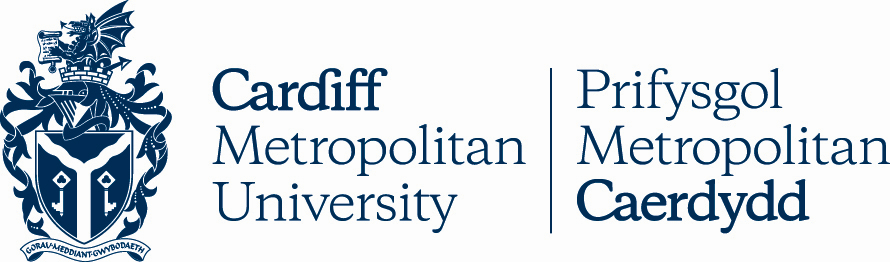 4.1RHEOLIADAU ASESUManylion AllweddolRheoli FersiynauTabl cynnwysTabl cynnwys	31	Cyflwyniad	42	Asesu	43	Lefelau academaidd	54	Modiwlau	65	Credyd	76	Rhaglenni	77	Dyfarniadau	88	Dyfarniadau Ymadael	99	Cyflwyno asesiadau	1810	Marciau pasio modiwlau	1811	Byrddau Arholi	1912	Cynnydd	2413	Methu ac Ailasesu	2414	Digolledu ar draws y proffil	2715	Canlyniadau	2716	Dosbarthiad Dyfarniadau	2817	Ffiniol	3218	Dyfarniadau Eithriadol	3319	Trosglwyddiadau	3420	Newid i’r Dull Astudio/Presenoldeb	3421	Trosglwyddo Credyd	3422	Terfyn amser ar gyfer cwblhau astudiaethau	35Atodiad 1 Terfynau Amser ar gyfer Cwblhau Astudiaethau	36Atodiad 2: Priodoleddau Graddedigion	38Atodiad 3: Enghreifftiau o gyfrifo dyfarniadau ar gyfer Graddau Anrhydedd	42CyflwyniadMae'r rheoliadau hyn yn berthnasol i bob rhaglen a addysgir ym Mhrifysgol Metropolitan Caerdydd.Bydd mynediad i raglen yn golygu bod gofyn i fyfyriwr ymrestru gyda Phrifysgol Metropolitan Caerdydd wrth ddechrau astudio, ail-ymrestru pan fydd yn dechrau blwyddyn astudio ddilynol a thalu'r holl ffioedd priodol.Mae gan y Brifysgol gyfrifoldeb i sicrhau bod safonau ansawdd academaidd uchel yn cael eu cynnal drwy ddilyn ei gweithdrefnau ei hun yn llym, gan gynnwys y rhai sy'n ymwneud yn uniongyrchol ag asesu. Bydd pob myfyriwr yn cael gwybod am weithdrefnau o'r fath fel y nodir yn y Llawlyfr Academaidd, gan gynnwys y rhai sy'n ymwneud ag Amgylchiadau Lliniarol, Apeliadau a Chamymddwyn Academaidd.Mae'r Brifysgol yn gyfrifol o fewn ei rheoliadau a'i gweithdrefnau am sicrhau bod myfyrwyr yn cael eu hasesu'n deg, heb ffafriaeth na rhagfarn, ac am ddarparu cyfleusterau asesu ac arholi addas. Mae'r Llawlyfr Academaidd, Cyfrol Un, adran '4.11 Gweithdrefnau ar gyfer Cymedroli Gwaith Asesedig yn Fewnol' yn egluro’r mesurau i'w cymryd i sicrhau bod asesiadau'n cael eu marcio'n deg.Mae'r Rheoliadau Academaidd yn gymwys ym mhob achos ac eithrio pan na ellir bodloni gofynion penodol Cyrff Proffesiynol, Statudol a Rheoleiddiol. Mewn achosion o'r fath, rhaid i'r Pwyllgor Ansawdd a Safonau Academaidd gytuno ar reoliadau amrywio. Rhaid i amrywiadau i'r rheoliadau gael eu cyhoeddi fel rhan o fanyleb gymeradwy'r rhaglen.Dylid darllen y ddogfen hon ar y cyd ag unrhyw reoliadau penodol sydd gan raglen a nodir ym manyleb y rhaglen berthnasol os yw hynny'n briodol.  Pan fo unrhyw wahaniaeth rhwng y rheoliadau priodol, dylid arsylwi'r rhai sydd o fewn manyleb y rhaglen dan sylw.Gall manylebau rhaglenni bennu gofynion ychwanegol ar gyfer dyfarniadau hefyd (megis ymarfer proffesiynol neu ofynion lleoliad/blwyddyn ryngosod).Gall y Rheoliadau gael eu hamrywio neu eu hatal (yn rhannol neu'n llawn) lle mae digwyddiadau argyfwng, lleol, cenedlaethol neu fyd-eang yn digwydd a allai effeithio ar ddarpariaeth rhaglenni a/neu gyfanrwydd y broses asesu. Mewn achosion o'r fath, bydd camau'n cael eu cymryd i ddiogelu cyflawniad myfyrwyr i'w galluogi i gamu ymlaen neu gael eu hystyried ar gyfer dyfarniad.Yn achos amhariad sylweddol, Cadeirydd y Bwrdd Academaidd sy'n gyfrifol am roi'r rheoliadau a'r weithdrefn atodol ar waith, a bydd hyn yn cael ei ddogfennu a'i gyfleu i fyfyrwyr.
AsesuDiben asesu yw galluogi myfyrwyr i ddangos eu bod wedi cyflawni canlyniadau dysgu rhaglen astudio, neu ran o raglen, a'u bod wedi cyrraedd y safon sy'n ofynnol i gamu ymlaen i'r cam nesaf neu i fod yn gymwys i gael dyfarniad.Nodir diffiniadau ac egwyddorion asesu yn '4.0 Polisi Asesu ac Adborth' y Brifysgol, sydd yng Nghyfrol Un y Llawlyfr Academaidd.Bydd y Brifysgol yn gwneud addasiadau rhesymol i'r broses ddysgu ac asesu yn unol â Deddf Cydraddoldeb 2010.Darperir addasiadau rhesymol lle bo angen, ar gyfer myfyrwyr anabl, myfyrwyr sydd ag Anhawster Dysgu Penodol (gan gynnwys dyslecsia), cyflwr iechyd meddwl neu gyflwr meddygol cronig, nam dros dro neu sy'n mynd drwy gyfnod o salwch tymor byr difrifol, beichiogrwydd neu famolaeth. Rhaid i'r amgylchiadau fod yn cael effaith sylweddol ar allu myfyriwr i astudio a/neu gymryd asesiadau yn y ffordd arferol. Lle bo'n briodol, gall myfyrwyr fod yn gymwys i gael addasiadau i'w trefniadau arholiad, dyddiadau cau gwaith cwrs neu'r dull asesu.Rhoddir manylion am nifer, dull a phwysoliad asesiadau mewn modiwl yn nisgrifydd y modiwl. Dim ond drwy'r weithdrefn Addasiadau a gymeradwyir sydd yng Nghyfrol Dau y Llawlyfr Academaidd y gellir newid y rhain. Bydd disgrifydd y modiwl a/neu fanyleb y rhaglen yn nodi unrhyw ofynion perfformiad asesu penodol i fyfyrwyr symud ymlaen drwy'r rhaglen ac ennill dyfarniad megis modiwlau craidd, gofynion penodol corff proffesiynol neu unrhyw drothwyon gofynnol ar gyfer digolledu yn y modiwl.Bydd yr holl fyfyrwyr (gan gynnwys y rhai sy'n cael eu hailasesu) yn cael gwybod ar ddechrau'r sesiwn academaidd berthnasol am y deilliannau dysgu, y dulliau asesu a'r meini prawf asesu ar gyfer pob modiwl/asesiad yn eu rhaglenni, gan gynnwys y marc pasio gofynnol, a phwysoliad a dyddiadau cau priodol asesiadau.Gall arholiad modiwl fod ar ffurf papur arholiad ysgrifenedig nas gwelwyd neu brosiectau gosod neu aseiniadau gwaith rhaglen eraill. Efallai y bydd gofyn i fyfyriwr ddangos ei fod wedi cwblhau unrhyw gyfnod o hyfforddiant proffesiynol neu brofiad ymarferol yn foddhaol hefyd.Pan fo arholiadau diwedd modiwl yn rhan o asesiad, neu'r asesiad cyfan, bydd yr amserlen arholiadau’n cael ei chyhoeddi o leiaf bythefnos cyn yr arholiad cyntaf. Cyfrifoldeb y myfyriwr yw sicrhau presenoldeb mewn arholiad yn y lle iawn ac ar yr adeg iawn. Bydd arholiadau'n cael eu cynnal yn unol ag arferion a gweithdrefnau cytunedig Prifysgol Metropolitan Caerdydd.Pan fo gwaith rhaglen neu fathau eraill o asesiadau nad ydynt yn dod o dan 2.8, uchod, yn rhan o'r asesiadau mewn rhaglen, neu'r asesiad cyfan, bydd myfyrwyr yn cael eu hysbysu'n ysgrifenedig o'r dyddiad cau ar gyfer cyflwyno gwaith o'r fath. Cyfrifoldeb y myfyriwr yw sicrhau bod gwaith o'r fath yn cael ei gyflwyno i'r person priodol a derbyn cadarnhad ysgrifenedig ei fod wedi'i dderbyn.Lefelau academaiddMae'r Brifysgol yn defnyddio lefelau fel y nodir yn y Fframwaith Credydau a Chymwysterau (CQFW) a'r Fframweithiau ar gyfer Cymwysterau Addysg Uwch Cyrff Dyfarnu Graddau'r DU. Mae 9 i gyd, yn cynnwys: 4 lefel cyn-AU (Mynediad, Lefelau 1, 2 a 3); 3 lefel israddedig (Lefelau 4, 5 a 6); a 2 lefel ôl-raddedig (Lefelau 7 ac 8).Neilltuir modiwlau i lefel benodol, sy'n ymwneud â gofynion academaidd y modiwl. Bydd lefelau 4, 5 a 6 (Lefelau AU 1, 2 a 3) yn cyfateb i flwyddyn gyntaf, ail a thrydedd flwyddyn gradd israddedig tair blynedd fel arfer.Mae modiwlau sydd â lefelau wedi'u dynodi iddynt yn cyfrannu at ddyfarniad ac yn cael eu diffinio o ran deilliannau dysgu, mae ganddynt feini prawf llwyddiant penodedig a chânt eu hasesu’n ffurfiol.ModiwlauMae'r modiwlau'n flociau arwahanol o weithgarwch dysgu sy'n gydlynol yn academaidd gyda deilliannau dysgu a meini prawf asesu diffiniedig. Gall fod gan fodiwlau ofynion rhagofynnol penodol.Dim ond modiwlau a ddilyswyd fel rhai sy'n cyfrannu at y dyfarniad terfynol fydd yn cyfrannu at y credydau gofynnol.Modiwl Dewisol	Modiwl y gall y myfyriwr ddewis ei gynnwys yn llwybr ei raglen, neu beidio.Modiwl Dethol	Modiwl ychwanegol y gall myfyrwyr ei gymryd (uwchlaw'r nifer ofynnol o gredydau fesul lefel) nad yw'n cyfrannu at y dyfarniad.Modiwl a Argymhellir	Modiwl y cynghorir y myfyriwr i'w gyflawni.Modiwl Rhagofynnol	Modiwl y mae'n rhaid ei gwblhau fel arfer cyn modiwl penodedig dilynol.Modiwl Cyd-ofynnolModiwl y mae'n rhaid ei gyflawni ar yr un pryd â modiwl penodedig arall fel arfer.Modiwl GorfodolModiwl y mae'n rhaid i'r myfyriwr ei gynnwys yn ei lwybr rhaglen. Gellir cymhwyso digolledu ar draws y proffil i'r modiwl hwn os na chaiff ei basio.Modiwlau ymarfer proffesiynol Mae rhai rhaglenni gradd ym Mhrifysgol Metropolitan Caerdydd yn ymgorffori modiwlau ymarfer proffesiynol (neu debyg). Mae'r modiwlau ymarfer proffesiynol yn ofyniad gan gyrff achredu penodol. Er mwyn cyfrif fel modiwlau ar Lefelau 4, 5 a 6, rhaid iddynt fod â deilliannau dysgu, meini prawf llwyddiant penodol a chael eu hasesu'n ffurfiol.Modiwlau Prosiect / Traethawd HirDiffinnir prosiect neu draethawd hir fel ‘prosiect neu ymchwiliad a gyflawnir gan y myfyriwr sy'n arwain at gyflwyniad ysgrifenedig. Yr ymchwil synoptig neu'r gweithgarwch ysgolheigaidd sy'n arwain at gyflwyno corff o waith, fel y cytunwyd arno wrth ddilysu. Gall hyn gynnwys gwaith creadigol’.Bydd traethodau hir israddedig (20, 30 neu 40 credyd) yn cael eu cyflwyno'n electronig drwy Amgylchedd Dysgu Rhithwir y Brifysgol. Ni ddylai fod yn ofynnol i fyfyrwyr gyflwyno fersiwn copi caled o'r traethawd hir.Fel arfer, ni fydd modiwlau prosiect sy'n gysylltiedig â gradd Anrhydedd yn fwy na 40 credyd. Ar gyfer gradd Meistr Modiwlaidd, bydd yr elfen Prosiect yn cyfateb i 40 neu 60 credyd fel arfer (neu 100-120 credyd ar gyfer yr MRes).Fel arfer, dylai prosiect Meistr (elfen seiliedig ar ymchwil) fod ar ddiwedd neu'n agos at ddiwedd y rhaglen. Bydd unrhyw ragofynion yn faterion i'w penderfynu ar lefel rhaglen unigol drwy'r broses ddilysu. Y Bwrdd Arholi sy'n penderfynu a all myfyriwr symud ymlaen i'r prosiect (elfen seiliedig ar ymchwil), gan dreialu un neu fwy o fodiwlau a addysgir a fethwyd. CredydCredyd yw'r gwerth a roddir ar faint a lefel yr astudiaeth lwyddiannus. Mae dyfarnu credydau ar gyfer modiwl yn dibynnu ar gyflawni marc pasio ar gyfer y modiwl hwnnw.Fel arfer, gellir cyflawni 120 credyd mewn blwyddyn academaidd israddedig lawn amser, tra gellir cyflawni 180 credyd mewn blwyddyn ôl-raddedig lawn amser.Mae 1 pwynt credyd yn cyfateb i 10 awr dybiannol o ddysguFel arfer, bydd gradd fodiwlaidd yn cynnwys modiwlau 20 credydO'r herwydd, mae'r flwyddyn academaidd yn seiliedig ar 1200 awr o amser dysgu ar gyfer astudio israddedig a 1800 awr o amser dysgu ar gyfer astudio ôl-raddedig. Bydd cynnwys academaidd cynllun rhan-amser yn cyfateb i gynnwys cynllun llawn amser. Mae hyn yn rhagdybio, yn y mwyafrif o achosion, bod astudio llawn amser ar gyfer israddedigion yn 40 awr yr wythnos am 30 wythnos o'r flwyddyn, ac ar gyfer ôl-raddedigion, 40 awr yr wythnos am 45 wythnos o'r flwyddyn, neu'r hyn sy'n cyfateb i hynny.RhaglenniMae rhaglen yn endid wedi'i ddilysu sy'n cynnwys y casgliad cydlynol o fodiwlau a gyflawnir gan fyfyriwr sy'n arwain at ddyfarniad penodol. 
DyfarniadauGall myfyrwyr fod yn gymwys am ddyfarniad Prifysgol Metropolitan Caerdydd o dan y rheoliadau hyn ar ôl cwblhau rhaglen astudio gymeradwy a ddarperir naill ai'n llawn amser neu'n rhan-amser ym Mhrifysgol Metropolitan Caerdydd, neu mewn sefydliad arall a gymeradwywyd gan y Brifysgol at y diben hwn.Categorïau a theitlau dyfarniadau Dyfarniad Pwnc SenglDyfarniad y bernir bod pob modiwl a gyflwynir ar ei gyfer yn gysylltiedig ag un maes pwnc.Bydd gan ddyfarniad pwnc sengl ddynodiad cyffredinol priodol (e.e. HND, BA, MSc, MRes) fel y'i pennir gan fath a lefel y dyfarniad (i gynnwys y disgrifydd “Anrhydedd” lle cymeradwywyd), ac yna teitl sy'n disgrifio cynnwys y rhaglen yn ddigonol.Dyfarniad ar y Cyd neu Brif Ddyfarniad/Dyfarniad Atodol	Dyfarniad lle mae'r rhaglen wedi'i dilysu yn cynnwys modiwlau y bernir eu bod yn gysylltiedig â dau faes pwnc gwahanol.LlwybrLlwybr dyfarnu drwy fodiwlau rhaglen wedi'i dilysu.Dyfarniadau Pwnc Sengl gyda Llwybrau a EnwirLle bo modiwlau dewisol yn bodoli i roi pwyslais sylweddol ar elfen benodol (arbenigedd), gellir dynodi hyn yn nheitl y dyfarniad hefyd. Fel arfer, bydd nifer y modiwlau gorfodol sydd i'w pennu ym manyleb y rhaglen yn gyfartal o leiaf â nifer y modiwlau dewisol.Rhaid i arbenigeddau gyfrannu o leiaf 40 credyd ar gyfer gradd anrhydedd ac o leiaf 30 credyd ar gyfer gradd ôl-raddedig.Dyfarniadau Pynciau ar y CydMae dyfarniadau sy'n cyfuno dim mwy na dau faes pwnc yn berthnasol i raglenni graddau anrhydedd a, thrwy eithriad, i HNDs yn unig. Nid yw cynlluniau dyfarniadau pwnc ar y cyd yn cynnwys mwy na 230 credyd ar gyfer Graddau Anrhydedd ym mhob maes pwnc.Bydd Graddau Anrhydedd pwnc ar y cyd yn cynnwys cyfraniad tebyg o gredydau o’r naill faes pwnc a’r llall ar lefelau 4, 5 a 6 (ac eithrio'r traethawd hir). Fel arfer, ni fydd cyfanswm y credydau o un maes pwnc 40 yn fwy na'r credydau o'r maes pwnc arall; a bydd y traethawd hir/prosiect/elfen astudio annibynnol yn cyfateb i ddim llai nag 20 credyd a dim mwy na 40 credyd ar lefel 6, a bydd y pwnc yn adlewyrchu un o'r meysydd pwnc yn unig neu gyfuniad o feysydd pwnc.Prif Dyfarniadau/Dyfarniadau AtodolMae dyfarniadau sy'n cyfuno dim mwy na dau faes pwnc yn berthnasol i Raddau Anrhydedd. Yn ogystal, gall Prif ddyfarniadau/Dyfarniadau atodol fod yn berthnasol i HNDs hefyd.Ar gyfer dyfarniadau Graddau Anrhydedd (360 credyd), bydd prif feysydd pwnc  diffiniedig yn cynnwys uchafswm o 270 credyd a bydd meysydd pwnc lleiaf diffiniedig yn cynnwys isafswm o 90 credyd ac uchafswm o 120 credyd. Bydd graddau anrhydedd yn cynnwys: traethawd hir/prosiect/elfen astudio annibynnol sy'n cyfateb i ddim llai nag 20 credyd a dim mwy na 40 credyd ar Lefel 6, a bydd y pwnc yn adlewyrchu'r prif faes pwnc neu gyfuniad o'r ddau faes pwnc; Confensiynau ar gyfer TeitlauEr y gellir cytuno ar fformatau eraill ar gyfer nodi'r arbenigedd wrth ddilysu, mae teitlau ar gyfer Dyfarniadau Pwnc Sengl gyda Llwybrau Penodol yn dilyn y confensiwn canlynol:Graddau IsraddedigBA Anrhydedd X (A), BA Anrhydedd X (B)MeistrMSc/MA ac ati X (A), MSc/MA ac ati X (B)Teitlau ar gyfer Dyfarniadau ar y Cyd (Maes Pwnc A) a (Maes Pwnc B).Teitlau ar gyfer Dyfarniadau Prif Bwnc/Pwnc Atodol (Prif Faes Pwnc) gyda (Maes Pwnc Atodol).Dyfarniadau Ymadael Dim ond pan fydd ymgeisydd wedi ymadael â rhaglen radd gychwynnol, Gradd Sylfaen neu Ddiploma Addysg Uwch y cynigir Tystysgrifau a Diplomâu Addysg Uwch fel dyfarniadau ymadael. Nid dyfarniadau "en-route" mohonynt; bydd myfyrwyr yn derbyn un dyfarniad yn unig am gyfnod olynol o gofrestru.Dim ond pan fydd ymgeisydd wedi ymadael â'r rhaglen gradd Meistr neu'r rhaglen Diploma Ôl-raddedig berthnasol y cynigir Tystysgrifau i Raddedigion a Diplomâu i Raddedigion fel dyfarniadau ymadael. Nid dyfarniadau "en-route" mohonynt; bydd myfyrwyr yn derbyn un dyfarniad yn unig am gyfnod olynol o gofrestru.Oni chytunir fel arall wrth ddilysu ac oni bai y pennir hynny mewn manyleb rhaglen, dyfernir dyfarniad ymadael o Dystysgrif AU neu Ddiploma AU i gydnabod cyflawni 120 neu 240 credyd yn y drefn honno ar y rhaglen ar y lefel(au) priodol; mewn rhai achosion, efallai y bydd ymgeisydd yn gymwys i gael dyfarniad ymadael penodol academaidd, ond ni fydd yn gymwys i gael cydnabyddiaeth corff proffesiynol os oes angen cyfuniad penodol o fodiwlau ar gyfer hynny.Oni chytunir fel arall wrth ddilysu ac oni bai y pennir hynny mewn manyleb rhaglen, dyfernir dyfarniad ymadael o Dystysgrif Ôl-raddedig neu Ddiploma Ôl-raddedig i gydnabod cyflawni 60 neu 120 credyd yn y drefn honno ar y rhaglen; mewn rhai achosion, efallai y bydd ymgeisydd yn gymwys i gael dyfarniad ymadael penodol academaidd, ond ni fydd yn gymwys i gael cydnabyddiaeth corff proffesiynol os oes angen cyfuniad penodol o fodiwlau ar gyfer hynny.Pan nad oes gan ymgeisydd gyfle ailasesu pellach, bydd unrhyw ddyfarniad ymadael y mae ganddo hawl iddo’n cael ei ddyfarnu'n awtomatig gan y Bwrdd Arholi i gydnabod y credyd a gyflawnwyd, heb i'r ymgeisydd orfod gofyn amdano.Lle mae cyfleoedd ailasesu’n dal i fodoli, penderfyniadau Byrddau Arholi fydd cynnig y cyfle i adfer y modiwlau a fethwyd erbyn dyddiad cau penodedig neu i dderbyn y dyfarniad ymadael perthnasol; bydd y dyfarniad ymadael yn cael ei ddyfarnu'n awtomatig os na fydd yr ymgeisydd yn manteisio ar y cyfle ailasesu erbyn y dyddiad cau.Bydd myfyrwyr heblaw'r rhai a nodir uchod sy'n rhoi rhybudd ysgrifenedig eu bod yn dymuno tynnu'n ôl (neu wedi tynnu'n ôl) o'u rhaglen astudio, fel y bo'n briodol, yn cael eu hysbysu gan Gyfarwyddwr y Rhaglen, yn dilyn cadarnhad ysgrifenedig gan Gadeirydd y Bwrdd Arholi, eu bod yn gymwys i gael dyfarniad ymadael. Bydd y dyfarniad hwn yn cael ei wneud yn awtomatig ar ôl i'r myfyriwr dynnu'n ôl.Lle bynnag y bo modd, bydd y rhan fwyaf o'r dyfarniadau ymadael (Tystysgrif Ôl-raddedig a Diploma Ôl-raddedig) sydd ar gael ar raglenni Meistr yn cael eu dilysu a'u sefydlu fel dyfarniadau annibynnol hefyd. Bydd hyn yn galluogi myfyrwyr, yng nghyd-destun Datblygiad Personol a Phroffesiynol Parhaus (DPPP) yn arbennig, sydd ond yn dymuno cael Tystysgrif Ôl-raddedig (er enghraifft) i gofrestru ar y Dystysgrif Ôl-raddedig, yn hytrach na gorfod ymrestru ar y rhaglen Meistr a gorfod ymadael â'r rhaglen Feistr gyda Thystysgrif Ôl-raddedig.Os bydd myfyriwr, ar ôl derbyn naill ai Dystysgrif neu Ddiploma Addysg Uwch fel dyfarniad ymadael, yn parhau i astudio ar y rhaglen y dyfarnwyd y Dystysgrif neu'r Diploma ohoni ac yn cwblhau'r radd gysylltiedig yn llwyddiannus, rhaid iddo ildio'r Dystysgrif neu'r Diploma cyn cael ei dderbyn i'r radd.Tabl o ddyfarniadau cymeradwyRhaglenni Gradd Cychwynnol Llawn Amser Dwy flynedd (Mynediad Uniongyrchol Blwyddyn 2)Ar hyn o bryd, mae gan Brifysgol Metropolitan Caerdydd nifer fach o raglenni gradd “wedi'u cwtogi” sy'n para dwy flynedd. Fodd bynnag, mae gofynion mynediad yn golygu bod rhaid i fyfyrwyr fod wedi cwblhau o leiaf blwyddyn mewn Addysg Uwch, fel y gellir ystyried y rhaglenni wedi'u cwtogi fel dwy flynedd olaf rhaglen radd gyda mynediad ar lefel uwch. Felly, mae rheolau strwythurol ar gyfer graddau wedi'u cwtogi i ddwy flynedd, yr un fath ag ar gyfer Lefelau 5 a 6 o raglenni sy’n deillio o radd llawn amser tair blynedd.Rhaglenni Gradd Cychwynnol Llawn Amser Blwyddyn (Mynediad Uniongyrchol Blwyddyn 3)Mae 'mynediad ar lefel uwch i raddau blwyddyn' a 'blwyddyn a mwy' ac 'atodol' ar gael ar yr amod bod y meini prawf canlynol wedi'u bodloni:Rhaid i ymgeiswyr fod wedi cwblhau astudiaeth mewn addysg uwch sy'n ddigonol ar gyfer mynediad i flwyddyn olaf (Lefel 6) rhaglen radd llawn amser tair blynedd, sydd mewn maes pwnc gwybyddol, neu rhaid i'r radd 'atodol' ymestyn yn ddigonol y tu hwnt i'r flwyddyn academaidd arferol i gynnwys deunydd Lefel 5 priodol a digonol.Mae'r dosbarthiad dyfarniadau ar gyfer graddau Anrhydedd yn deillio o'r modiwlau sy'n gysylltiedig â'r radd ‘atodol’ yn unig.Cyflwyno asesiadauCyfrifoldeb y myfyrwyr yw mynychu arholiadau a chyflwyno gwaith i'w asesu yn unol â'r cyfarwyddiadau asesu a gyhoeddwyd a'r Weithdrefn Rheoliadau Camymddwyn Academaidd.Yn achos unrhyw fyfyriwr sy'n profi amgylchiadau personol annisgwyl eithriadol sy'n effeithio'n sylweddol ar ei allu i ymgymryd ag asesiad prifysgol, cyfrifoldeb y myfyriwr yw cyflwyno unrhyw hawliad am Amgylchiadau Lliniarol mewn modd amserol, yn unol â'r Weithdrefn Amgylchiadau Lliniarol. Os bydd myfyriwr yn methu â chyflwyno asesiad yn unol â'r cyfarwyddiadau a gyhoeddwyd neu os na fydd yn mynychu arholiad, bydd yn cael ei gofnodi fel ‘Dim ymgais’ a rhoddir marc o sero.Ystyrir bod myfyriwr sy'n absennol o arholiad ysgrifenedig, neu ran ohono, neu sy'n methu â chyflwyno gwaith i'w asesu erbyn y dyddiad cau a gyhoeddwyd wedi methu'r elfen asesu benodol honno ac felly'r modiwl dan sylw. Yn achos salwch neu amgylchiadau eithriadol eraill, gall y Bwrdd Arholi roi estyniad i ddyddiadau cyflwyno neu ganiatáu cynnal arholiad atodol (gweler Gweithdrefn Amgylchiadau Lliniarol).Oni nodir fel arall ym manyleb y rhaglen, uchafswm yr ymgeisiau a ganiateir ar gyfer pob asesiad crynodol yw tri. Mae cyfanswm yr ymgeisiau’n berthnasol waeth a yw myfyriwr yn cymryd modiwl unwaith yn unig neu os yw'n ofynnol iddo ailsefyll y modiwl.Os nad yw myfyriwr wedi pasio asesiad sy'n rhan o fodiwl craidd ar ôl tri ymgais, bydd yn methu'r modiwl (oni bai ei fod wedi cael ymgais arall o dan amgylchiadau lliniarol). Os na ellir digolledu'r modiwl a fethwyd (gweler adran 14 isod), ni all barhau ar y rhaglen. Bydd yn cael ei dynnu o'r rhaglen honno gan y Bwrdd Arholi. Bydd cymhwysedd ar gyfer unrhyw ddyfarniad ymadael yn cael ei gadarnhau gan y Bwrdd Arholi.Marciau pasio modiwlauY marc pasio ar gyfer modiwlau israddedig ar Lefelau 3, 4, 5 a 6 yw 40%.Y marc pasio ar gyfer modiwlau ôl-raddedig ar Lefel 7 ac uwch yw 50%.Waeth beth yw'r marc a gyfrifwyd, ni ellir pasio modiwl:os nad yw un neu fwy o'r asesiadau wedi'u hymgeisio erioed, a / neu,fod meini prawf llymach wedi'u nodi ym manyleb y rhaglen, er enghraifft, gofynion corff proffesiynol neu iechyd a diogelwch sy'n gofyn am drothwyon ar gyfer elfennau asesu. Gweler adran 13 am ragor o wybodaeth am Fethiant ac Ailasesu.Bydd modiwlau cwrs byr yn derbyn marc canran, ond nid ydynt wedi'u dosbarthu.Ni chaniateir i fyfyriwr ailsefyll modiwl y mae eisoes wedi'i basio oni bai:Ei fod o ganlyniad i apêl lwyddiannus gan fyfyrwyr neu ddiwygiad swyddogol i ganlyniad y Bwrdd Arholi; neuFod y myfyriwr yn dychwelyd i raglen yn dilyn cyfnod sylweddol o waharddiad a bod gan y Bwrdd Arholi bryderon ynghylch pa mor gyfredol yw'r modiwlau a astudiwyd yn flaenorol mewn perthynas â'r rhaglen bresennol. Mewn achosion o'r fath, bydd y myfyriwr yn ailgyflwyno'r holl asesiad ar gyfer y modiwl(au) ar yr ymgais gyntaf.Byrddau ArholiRôl a Chylch GorchwylAr gyfer pob modiwl/rhaglen astudio yn y Brifysgol sy'n cynnwys asesu crynodol, bydd Bwrdd Arholi sy'n cyfarfod i adolygu a chadarnhau canlyniadau asesu a chanlyniadau academaidd, gan gynnwys camu ymlaen i'r lefel astudio a'r dyfarniad nesaf. Mae'r rhain yn perthyn i ddau gategori:Byrddau Arholi ModiwlauMae Byrddau Arholi Modiwlau’n gyfrifol am:gadarnhau bod marciau asesu crynodol a marciau modiwl cyffredinol ar gyfer yr holl fyfyrwyr sydd wedi ymrestru ar y modiwl(au) yn cael eu hystyried;craffu ar y marciau sy'n ymwneud â phob modiwl, gan gynnwys yr wybodaeth am farc ac ystod gyfartalog i nodi unrhyw anghysondeb neu achos pryder arall;penderfynu ar esboniad am unrhyw anghysondeb neu achos pryder a chymryd unrhyw gamau a ystyrir yn angenrheidiol.Byrddau Arholi Rhaglenni – Dros Dro (yn ystod y flwyddyn), Cynnydd neu DerfynolMae Byrddau Arholi Rhaglenni’n gyfrifol am gadarnhau, yn unol â rheoliadau Prifysgol Metropolitan Caerdydd:marciau asesu a/neu ganlyniadau modiwlau, gan ddyfarnu credyd priodol;cymhwysedd ar gyfer ailasesu ac unrhyw ofynion cyfatebol;lle mae deilliannau dysgu wedi'u cyflawni ac unrhyw feini prawf ychwanegol wedi'u bodloni, camu ymlaen i'r lefel astudio nesaf neu gadarnhau'r dyfarniad terfynol;lle nad yw'r myfyriwr yn gymwys ar gyfer naill ai ailasesu, cynnydd neu ddyfarniad terfynol, bod rhaid iddo dynnu'n ôl o'r rhaglen gydag unrhyw ddyfarniad ymadael priodol.Bydd y Bwrdd Arholi’n sicrhau bod trylwyredd asesiadau a marcio o safon academaidd briodol ar gyfer y dyfarniad. Bydd proffil academaidd cyfan y myfyriwr ar gyfer y dyfarniad hwnnw ar gael i'r Bwrdd Arholi Rhaglenni.Mae gan Fyrddau Arholi sy'n ystyried marciau ailasesu yr un awdurdod i bennu cynnydd neu ddyfarniadau myfyrwyr ag unrhyw Fwrdd Arholi Rhaglenni arall.Aelodaeth o Fyrddau ArholiBydd pob Bwrdd Arholi’n cynnwys:Cadeirydd Enwebedig y Bwrdd Arholi (gweler paragraff 11.11 isod)Arholwr Allanol Pwnc (lle'n briodol, gweler paragraff 11.14 isod)Cadeirydd Grŵp Pwnc/Maes (Byrddau Arholi Modiwlau yn unig)Arholwyr Mewnol*Cofnodydd ar ran y Gwasanaethau CofrestruCofnodydd ar ran yr Ysgol neu'r sefydliad partner*Yn dibynnu ar y math o Fwrdd Arholi, bydd yr Arholwyr Mewnol yn cynnwys:Bwrdd Arholi ModiwlauArweinydd Pwnc/Maes Perthnasol neu gyfwerthArweinwyr Modiwlau (neu eraill) sy’n gallu cyflwyno ystadegau modiwlau i'r Bwrdd.Byrddau Arholi Rhaglenni lle mae'r modiwlau dan sylw wedi cael eu hystyried gan Fwrdd ModiwlauCyfarwyddwr(wyr) Rhaglenni PerthnasolTiwtoriaid BlwyddynCydlynwyr/Goruchwylwyr Traethawd Hir (lle y bo'n briodol)Byrddau Arholi Rhaglenni lle nad yw'r modiwlau dan sylw wedi cael eu hystyried gan Fwrdd ModiwlauCyfarwyddwr(wyr) Rhaglenni Perthnasol ac Arweinwyr Modiwlau (neu eraill)
Gellir gwahodd tiwtoriaid/marcwyr eraill neu bobl eraill a benodwyd i fod yn bresennol mewn rôl gynghorol i gymryd rhan mewn trafodaethau, ond nid i bleidleisio.Ni chaiff unrhyw fyfyriwr presennol fod yn aelod o Fwrdd Arholi oni bai bod aelod o staff wedi ymrestru fel myfyriwr ar raglen arall yn y Brifysgol neu rywle arall.Bydd unrhyw aelod o Fwrdd Arholi sydd â buddiant, cysylltiad neu berthynas bersonol â myfyriwr dan ystyriaeth yn datgan ei fuddiant cyn ystyriaeth o'r fath. Gall y Cadeirydd gymryd camau dewisol priodol, gan gynnwys gwrthod caniatáu i'r aelod gymryd rhan mewn trafodaeth a chadarnhau canlyniadau'r myfyriwr.Gan fod Byrddau Arholi’n cael eu cynnal o dan awdurdod y Llywydd a'r Is-ganghellor (drwy'r Bwrdd Academaidd), caniateir iddynt fynychu unrhyw gyfarfod Bwrdd Arholi ar sail 'ex officio'.Cadeirydd Bwrdd ArholiBydd y Bwrdd Arholi'n cael ei gadeirio gan unrhyw aelod uwch o'r Ysgol sydd wedi derbyn hyfforddiant priodol.Mae'r rhestr o Gadeiryddion Byrddau Arholi cymeradwy ynghlwm wrth amserlen y Bwrdd Arholi sy'n cael ei chyflwyno gan Gyfarwyddwr y Gwasanaethau Cofrestru i gyfarfod mis Rhagfyr y Pwyllgor Ansawdd a Safonau Academaidd bob blwyddyn, cyn cael ei hadrodd i'r Bwrdd Academaidd.Gall y Dirprwy Is-Ganghellor, Dirprwy Is-ganghellor Ymgysylltu â Myfyrwyr, neu'r Dirprwy Is-ganghellor Ymchwil ac Arloesi gadeirio unrhyw Fwrdd Arholi ar draws y Brifysgol a, gyda'u cymeradwyaeth, gall Deon neu Ddirprwy Ddeon/Deon Cyswllt gadeirio Byrddau Arholi mewn Ysgol arall.Arholwyr AllanolRhaid i Arholwyr Allanol fod yn bresennol mewn unrhyw Fwrdd Arholi Rhaglenni terfynol dynodedig lle penderfynir ar y dyfarniadau terfynol oni bai bod Cadeirydd y Bwrdd wedi cael caniatâd eithriadol i beidio â bod yn bresennol. Yng nghyfarfodydd eraill y Bwrdd Arholi, mae presenoldeb Arholwr Allanol yn ddewisol; nid yw'n ofynnol iddynt fynychu Byrddau Dros Dro, Cynnydd neu Ailasesu lle mae dyfarniadau terfynol a dyfarniadau ymadael i'w hystyried, ar yr amod bod yr holl benderfyniadau ynghylch dyfarniadau'n cael eu cymeradwyo drwy ohebiaeth naill ai cyn y Bwrdd, lle bo modd, neu'n syth ar ei ôl.Ar gyfer unrhyw Fwrdd Arholi lle nad yw'r Arholwr Allanol yn bresennol, rhaid cwblhau'r ffurflen ‘absenoldeb’ berthnasol yn syth ar ôl y cyfarfod a'i dychwelyd i'r Gwasanaethau Cofrestru cyn y gellir cadarnhau a chyhoeddi unrhyw ganlyniadau a/neu ddyfarniadau terfynol.Yn achos salwch Arholwr Allanol, dylent gyfathrebu'n brydlon â'r Cadeirydd ac anfon yr holl ddogfennau sy'n angenrheidiol ar gyfer cyflawni busnes y cyfarfod yn briodol, yn unol â chyfarwyddiadau'r Cadeirydd. Cworwm Byrddau ArholiY cworwm ar gyfer Byrddau Arholi fydd yr aelodaeth lawn a restrir ym mharagraff 11.6 uchod, gan gynnwys yr holl Arholwyr Allanol lle bo angen (gweler paragraff 11.14 uchod) ac o leiaf hanner yr arholwyr mewnol.Os yw Cadeirydd neu Swyddog Bwrdd Arholi o'r farn y bydd angen rhedeg bwrdd gydag unrhyw beth yn llai na'r cworwm arferol, dylent ddod â hyn i sylw Cadeirydd AQSC neu Gyfarwyddwr Gwasanaethau Cofrestru ymlaen llaw er mwyn iddo benderfynu a all y bwrdd fynd yn ei flaen.Fel isafswm, dylai aelodaeth arholwyr mewnol y Bwrdd Arholi fod yn ddigonol i wneud sylwadau ar berfformiad myfyrwyr ym mhob maes pwnc. Os na fydd hyn yn bosibl, dylai arholwyr mewnol sy'n absennol gyflwyno sylw ysgrifenedig, yn enwedig ar gyfer myfyrwyr y mae eu marciau ar y ffin neu y mae eu proffiliau academaidd yn dynodi ymgysylltiad cyfyngedig ag asesu crynodol.Gall arholwr mewnol gael ei rwystro rhag mynychu bwrdd oherwydd:ymrwymiadau addysgu,gofyniad i fod mewn Bwrdd Arholi arall ar yr un pryd,rhesymau personol eithriadol annisgwyl.Pan fo absenoldeb yn rhagweladwy, dylid cael cymeradwyaeth ymlaen llaw gan y Cadeirydd, a dylid gwneud cyflwyniadau ysgrifenedig i'r Bwrdd neu ddirprwy dynodedig, fel y bo'n briodol.Yn achos unrhyw absenoldeb annisgwyl neu heb ei esbonio gan arholwr o gyfarfod, gall y Cadeirydd gymryd unrhyw gamau sy'n angenrheidiol yn ei farn ef os effeithir yn andwyol ar fusnes y cyfarfod. Gall y mesurau hyn gynnwys gohirio bwrdd cworwm os yw'r Cadeirydd o'r farn bod hynny'n briodol.Os bydd materion yn ymwneud â chyflwyno marciau a/neu ganlyniadau’n codi yn ystod bwrdd sy'n nodi y gallai fod angen gohirio'r bwrdd, rhaid i'r Cadeirydd gysylltu â'r Cyfarwyddwr Gwasanaethau Cofrestru neu enwebai ar unwaith i drafod yr amgylchiadau ac i drefnu bwrdd dilynol lle bo hynny'n briodol.Os yw'r Cadeirydd Enwebedig yn absennol, bydd dirprwy o'r rhestr gymeradwy o Gadeiryddion Bwrdd Arholi’n cael ei ddewis.Cofnodi Byrddau ArholiMae aelod staff enwebedig o'r Gwasanaethau Cofrestru’n gyfrifol am gynhyrchu cofnod swyddogol o'r Bwrdd Arholi, gan gynnwys:Canlyniadau’n ymwneud â chynnydd neu ddyfarniad myfyrwyr unigol;manylion unrhyw ailasesiad a nifer yr ymgeisiau cyfatebol;rhestr o'r rhai sy'n mynychu'r cyfarfod a'r rhai sy'n absennol.Os bydd angen, bydd cofnodydd y Gofrestrfa yn cofnodi materion a godwyd a phenderfyniadau a wnaed mewn perthynas â'r rhaglen a'i gweithrediad hefyd, materion sy'n peri pryder neu faterion y mae angen eu cyfeirio at y Bwrdd Academaidd neu ei is-bwyllgorau. Oni bai ei fod yn ymwneud yn uniongyrchol â'r rheoliadau neu faes arall o dan gylch gwaith y Gwasanaethau Cofrestru, Cadeirydd y Bwrdd Arholi a/neu dîm y rhaglen berthnasol fydd yn gyfrifol am wneud gwaith dilynol ar faterion o'r fath.Bydd cofnodydd y Gofrestrfa’n gweithredu fel cynghorydd ar y rheoliadau lle bynnag y bydd ymholiadau'n codi cyn, yn ystod ac ar ôl cyfarfod y Bwrdd Arholi, a bydd yn ceisio sicrhau cydraddoldeb o ran gwneud penderfyniadau ar draws rhaglenni sy'n cael eu hystyried.Bydd Cofnodydd ar ran yr ysgol neu'r sefydliad partner yn bresennol hefyd, a'i rôl yw cofnodi canlyniadau myfyrwyr i lywio cynhyrchu unrhyw gyfathrebiadau ar ôl y Bwrdd Arholi sydd i'w hanfon, yn enwedig rhai'n ymwneud ag ailasesu a thynnu'n ôl.Bydd gweinyddwr yr Ysgol/partner n darparu rhestr hefyd o'r holl hawliadau Amgylchiadau Lliniarol a dderbynnir yn ffurfiol ar gyfer y myfyrwyr/modiwlau sy'n cael eu hystyried i dynnu sylw at unrhyw achosion o arfer annheg honedig sy'n cael eu hystyried yn yr Ysgol.Cyfarfod Bwrdd ArholiMae Byrddau Arholi’n gyfrifol am ystyried canlyniadau asesu myfyrwyr yn unol â rheoliadau’r Llawlyfr Academaidd ar yr adeg y caiff y Bwrdd ei gynnull. Pan fydd newid i reoliadau asesu, bydd hyn yn dod i rym o ddechrau'r flwyddyn academaidd nesaf fel arfer. Os oes unrhyw amheuaeth ynghylch pa reoliadau fydd yn berthnasol i garfan benodol o fyfyrwyr, bydd hyn yn cael ei egluro gan y Gwasanaethau Cofrestru a bydd y Bwrdd Arholi’n derbyn penderfyniad o'r fath fel penderfyniad terfynol.Byddai unrhyw newid mawr sy'n debygol o effeithio ar ganlyniadau dyfarnu’n cael ei gyflwyno ar gyfer dechreuwyr newydd yn unig fel arfer, gyda myfyrwyr sy’n parhau’n cael eu hystyried o dan y rheoliadau blaenorol.Bydd Byrddau Arholi'n cael gwybod am unrhyw hawliadau Amgylchiadau Lliniarol a dderbynnir yn ffurfiol y mae myfyrwyr wedi'u gwneud cyn y bwrdd (ond nid manylion unrhyw hawliadau o'r fath) a byddant yn ystyried argymhelliad y Pwyllgor Amgylchiadau Lliniarol wrth gadarnhau gofynion ailasesu a nifer yr ymgeisiau a gofnodwyd. Bydd cofnod o unrhyw Amgylchiadau Lliniarol a dderbynnir yn cael ei nodi yng Nghofnodion y Bwrdd Arholi.Os bydd ymchwiliad i achos o Gamymddwyn Academaidd a amheuir yn mynd rhagddo pan fydd Bwrdd Arholi’n cyfarfod i ystyried proffil academaidd myfyriwr, ni fydd y canlyniad ffurfiol ar gyfer y modiwl(au) dan sylw (a chynnydd cyffredinol neu ddyfarniad y myfyriwr, os bernir bod angen) yn cael ei gadarnhau hyd nes y bydd yr ymchwiliad wedi'i gwblhau.Lle na all Bwrdd Arholi ddod i benderfyniad consensws ar fater o ddyfarniad academaidd, bydd y Cadeirydd yn gwneud penderfyniad terfynol gan ystyried barn yr Arholwyr Allanol a bydd hyn yn cael ei dderbyn gan y Bwrdd Arholi fel y penderfyniad terfynol.Os bydd problemau’n ymwneud â chyflwyno marciau a/neu ganlyniadau yn codi yn ystod bwrdd sy'n nodi y gallai fod angen gohirio'r bwrdd, rhaid i'r Cadeirydd gysylltu â'r Cyfarwyddwr Gwasanaethau Cofrestru neu enwebai ar unwaith i drafod yr amgylchiadau ac i drefnu bwrdd dilynol lle bo hynny'n briodol.Rhaid i'r Cadeirydd, yr Arholwr(wyr) Allanol a Chyfarwyddwr y Rhaglen nodi eu bod yn cymeradwyo'r canlyniadau a bennir gan y Bwrdd.Yn achos Arholwr Allanol nad yw'n bresennol mewn cyfarfod Bwrdd Arholi lle penderfynir ar y canlyniadau terfynol, ceir llofnod yr Arholwr Allanol y tu allan i'r cyfarfod.O dan amgylchiadau arferol, ni ellir ystyried bod penderfyniad Bwrdd Arholi ynghylch myfyriwr yn benderfyniad swyddogol heb gydsyniad yr Arholwr(wyr) Allanol; fodd bynnag, o dan amgylchiadau eithriadol, gall Cadeirydd y Pwyllgor Ansawdd a Safonau Academaidd neu Gyfarwyddwr y Gwasanaethau Cofrestru awdurdodi rhyddhau canlyniadau'r Bwrdd Arholi.Dim ond o dan amgylchiadau eithriadol y gellir newid penderfyniad Bwrdd Arholi a gadarnhawyd, megis:Apêl lwyddiannus gan fyfyriwr: a/neu,Cais ffurfiol a gyflwynwyd gan yr ysgol neu sefydliad partner naill ai drwy'r broses Marciau Anghywir neu'r broses Diwygiadau ar ôl y Bwrdd.Yn y naill achos neu'r llall, bydd unrhyw newid (a argymhellir gan y Gwasanaethau Cofrestru) yn cael ei gymeradwyo gan Gadeirydd y Bwrdd Arholi, bydd cofnodion y Bwrdd Arholi'n cael eu diweddaru i adlewyrchu'r newid a bydd y myfyriwr yn cael gwybod yn ffurfiol am y canlyniad diwygiedig.CynnyddI symud ymlaen o un lefel ar raglen i'r nesaf (neu gamau eraill fel y nodir ym manyleb y rhaglen, ond sy’n cyfateb i flynyddoedd academaidd fel arfer), rhaid i fyfyrwyr fodloni gofynion (h.y. pasio pob elfen asesu) yr holl fodiwlau o fewn y lefel (neu'r cam) fel arfer drwy lwyddo mewn asesiad, esemptiad neu ddigolledu.Efallai y bydd myfyrwyr sy'n dymuno symud ymlaen i flwyddyn olaf Rhaglen Radd Prifysgol Metropolitan Caerdydd o HNDs Prifysgol Metropolitan Caerdydd yn cael credyd am eu HND hyd at uchafswm o 120 credyd ar Lefel 4 a 120 credyd ar Lefel 5 i gyfrif tuag at y radd. Rhaid i'r HND gael ei ddyfarnu o hyd.Efallai y bydd y Bwrdd Arholi’n ei gwneud yn ofynnol i fyfyrwyr sy'n methu â bodloni gofynion asesiad i foddhad Bwrdd Arholi ymgymryd ag ailasesiad o fodiwlau (neu elfennau asesu), neu ailsefyll modiwlau.Mae'n ofynnol i fyfyrwyr sydd wedi ymrestru ar raglen Meistr Integredig gyflawni marc proffil cyffredinol o 55% o leiaf ar Lefel 5 er mwyn symud ymlaen o Lefel 5 i Lefel 6 Rhaglen Meistr Integredig. Os bydd myfyriwr yn methu ag ennill marc o'r fath ar ôl rhoi cynnig ar bob cyfle ailasesu, gellir ei drosglwyddo i raglen israddedig briodol i ymgymryd â Lefel 6, neu ymadael gyda pha bynnag ddyfarniad y gall fod yn gymwys ar ei gyfer.Efallai y bydd rhagofynion ychwanegol ar gyfer cynnydd yn deillio o ofynion achrediad Corff Rheoleiddio Proffesiynol neu Statudol. Pan fydd y rhain yn berthnasol, byddant yn cael eu nodi ym manyleb gymeradwy'r rhaglen.Methu ac AilasesuFel arfer, bydd y Bwrdd Arholi’n ei gwneud yn ofynnol i fyfyrwyr nad ydynt wedi pasio modiwl ar yr ymgais gyntaf neu ymgais ddilynol ymgymryd ag ailasesiad, ar yr amod bod gan y myfyriwr yr hawl i gael ymgais bellach yn yr asesiad(au) dan sylw. Yr unig eithriad fyddai lle mae digolledu trawsbroffil yn bosibl - gweler paragraff 14 isod.Bydd yn cael ei nodi'n glir mewn cyfathrebiad yn dilyn y Bwrdd Arholi a oes rhaid i'r myfyriwr naill ai: Ymgymryd ag ailasesiadBydd gofyn i'r myfyriwr ailgyflwyno asesiad ysgrifenedig, ailsefyll arholiad/prawf ac ati.Cadarnheir a fydd yr ailasesiad yn digwydd yn ystod y flwyddyn, yn ystod cyfnod ailasesu dynodedig neu yn ystod sesiwn academaidd ddilynol.Fel arfer, bydd ffurf yr asesiad yr un fath â'r asesiad cychwynnol, ac eithrio pan ystyrir ei bod yn afresymol gwneud hynny, er enghraifft – prosiect grŵp i'w ailasesu fel unigolyn. Mewn achosion o'r fath, bydd y Bwrdd Arholi’n gwneud unrhyw drefniadau arbennig y mae'n credu sy'n angenrheidiol, a bydd yr ysgol neu'r sefydliad partner yn cyfleu'r rhain yn glir i'r myfyriwr.neu, Ailadrodd y modiwl cyfanGall y Bwrdd Arholi bennu bod rhaid i fyfyriwr ailsefyll y modiwl yn ei gyfanrwydd. Fodd bynnag, bydd unrhyw farciau a gafwyd yn flaenorol ar gyfer y modiwl yn cael eu cadw oni bai bod hyn yn groes i ofynion y Corff Proffesiynol, Statudol a Rheoleiddio neu'r rheoliadau Ymarfer Annheg. Dim ond yr asesiadau hynny lle nad yw’r marc pasio wedi'i gyflawni eto y bydd gofyn i fyfyrwyr eu hailgyflwyno (ond gweler paragraffau 13.3 a 13.4 isod).Rhaid i'r myfyriwr ailgofrestru ar y modiwl mewn sesiwn academaidd ddilynol a thalu'r ffi modiwl cyfatebol.Ni fydd yn ofynnol i'r myfyriwr dalu'r ffi modiwl os oedd o leiaf un elfen asesu o fewn modiwl sy'n cael ei ailsefyll wedi derbyn Amgylchiadau Lliniarol yn ffurfiol ar gyfer yr ymgais flaenorol.Lle mae'n ofynnol i fyfyriwr ailsefyll modiwl gyda phresenoldeb yn y flwyddyn ganlynol ond bod cod y modiwl, dull(iau) asesu wedi'u dilysu a/neu bwysoliad asesu wedi newid ers yr asesiad cychwynnol, yn dibynnu ar yr amgylchiadau unigol, bydd y Bwrdd Arholi yn cadarnhau a ddylai'r myfyriwr naill ai:ailsefyll y modiwl, gan gyflwyno ailasesiad yn unol â'r strwythur asesu blaenorol gydag unrhyw ymgeisiau/marciau blaenorol wedi'u cadw neu,ddilyn y fersiwn newydd o'r modiwl gyda'r holl asesiadau wedi'u hailgyflwyno fel ymgeisiau cyntaf.Lle mae'n ofynnol i fyfyriwr ailsefyll modiwl gyda phresenoldeb yn y flwyddyn ganlynol, ond nad yw'r modiwl yn rhedeg, yn dibynnu ar yr amgylchiadau unigol, ac o ystyried unrhyw ofynion gan gorff proffesiynol, bydd y Bwrdd Arholi’n cadarnhau a ddylai'r myfyriwr:Gyflwyno ailasesiad ar gyfer yr 'hen' fodiwl heb bresenoldeb.Neu ddilyn modiwl newydd sy'n mynd i'r afael â deilliannau dysgu perthnasol, gydag asesiadau ar yr ymgeisiau cyntaf.Mewn achosion o'r fath, fel yn 13.3 a 13.4 uchod, bydd y myfyriwr yn cael gwybod gan yr Ysgol neu'r sefydliad partner am yr union ofynion ailasesu cyn y sesiwn academaidd.Ar gyfer unrhyw fodiwl lle ymgymerir ag un neu fwy o gydrannau asesu ar yr ail neu'r trydydd cynnig, bydd canlyniad cyfan gwbl y modiwl yn cael ei gapio ar yr isafswm marc pasio. Yr unig eithriad i hyn yw pan fydd gan fyfyriwr farc modiwl cynnig cyntaf sy'n fwy na'r marc pasio, ond mae'n dal yn ofynnol iddo ymgymryd ag ailasesiad oherwydd rheoliadau modiwl/rhaglen benodol. Mewn achosion o'r fath, bydd canlyniad y modiwl yn cael ei gapio ar farc cychwynnol y modiwl a enillwyd.Ar gyfer myfyriwr israddedig (marc pasio 40%) ar fodiwl gyda dau asesiad sydd â phwysoliad o 50:50 ond gyda gofyniad bod angen cyflawni o leiaf 35% o elfennau ar bob elfen:Oherwydd y gofyniad trothwy bod rhaid cyflawni 35% ym mhob asesiad er mwyn pasio'r modiwl, mae'n ofynnol i'r myfyriwr gyflwyno ailasesiad ar gyfer WRIT1, er bod marc cyffredinol y modiwl yn uwch na 40% a fyddai’n farc pasio ar gyfer modiwl israddedig fel arfer. Os bydd y myfyriwr yn pasio'r ailasesiad WRIT1 gyda marc o 50%, bydd marc y modiwl yn cael ei gapio ar y 45% blaenorol a gyflawnwyd.Ar gyfer pob dyfarniad, lle mae proffil academaidd myfyriwr yn nodi diffyg ymgysylltiad clir ag asesu, gall y Bwrdd Arholi ofyn i'r myfyriwr ymadael. Cynghorir myfyrwyr i gysylltu â’r Tîm Cadw Myfyrwyr os ydynt yn wynebu rhwystrau wrth ymgysylltu ag asesiad, er mwyn atal yr anawsterau hynny rhag effeithio ar berfformiad academaidd y myfyriwr.Lle bo'n briodol, bydd ail-arholi Addysgu Ymarferol yn amodol ar argaeledd lleoliad addas a gymeradwyir gan y Bwrdd Arholi.Ailasesiad ar gyfer Tystysgrif Raddedig Broffesiynol mewn Addysg (Addysg a Hyfforddiant Ôl-orfodol) a Thystysgrif Broffesiynol mewn Addysg (Addysg a Hyfforddiant Ôl-orfodol) (PCET)Ar argymhelliad y Bwrdd Arholi, gall myfyriwr sy'n methu gael ei ailgyflwyno ar gyfer arholiad ar ddim mwy nag un achlysur arall. Bydd ail-arholi’n digwydd o fewn cyfnod o flwyddyn i ddyddiad y Bwrdd Arholi hwnnw.Yn ôl disgresiwn y Bwrdd Arholi, efallai y bydd rhaid i fyfyriwr sydd wedi methu:ailadrodd y rhaglen astudio gyfan neu ran ohoni a chael ei ail-arholi yn yr arholiad cyfan neu yn y rhannau hynny o'r arholiad y mae wedi'u methu; neucael ei ail-arholi yn yr arholiad cyfan neu yn y rhannau hynny o'r arholiad y mae wedi'u methu.Digolledu ar draws y proffilOs cyflawnir marc pasio cyfartalog cyffredinol (40% neu fwy ar gyfer israddedigion, 50% neu fwy ar gyfer ôl-raddedigion) ar draws proffil academaidd myfyriwr ar gyfer lefel benodol, gall Bwrdd Arholi ddigolledu am fethiant modiwl yn erbyn proffil cyffredinol myfyriwr, yn hytrach na gwneud ailasesiad ar gyfer y modiwl hwnnw’n ofynnol. Yn achos myfyrwyr sy'n dilyn modiwlau o un lefel i'r llall, gellir cymhwyso digolledu i'r modiwlau hynny yn seiliedig ar broffil cyffredinol y myfyriwr.Y terfynau uchaf ar gyfer digolledu yw:Graddau Anrhydedd Israddedig – 40 credyd ar unrhyw lefelDiplomâu Ôl-raddedig - 20 credydGraddau Meistr a Addysgir – 30 credydNi fydd myfyriwr yn gymwys i gael ei ddigolledu am fethiant cyffredinol modiwl os bydd unrhyw un o'r canlynol yn berthnasol:Na wnaed ymgais erioed ar un neu fwy o elfennau asesu'r modiwl.bod y modiwl dan sylw’n draethawd hir/prosiect terfynol gorfodol (graddau anrhydedd israddedig neu raddau ôl-raddedig).bod y modiwl dan sylw’n cael ei ddynodi yn Nisgrifydd y Modiwl fel un na chynigir ‘digolledu’ ar ei gyfer.bod rheoliadau'r rhaglen a nodir ym manyleb y rhaglen yn gwahardd digolledu, er enghraifft, oherwydd gofynion corff proffesiynol neu iechyd a diogelwch.bydd digolledu’n peryglu dangos cyflawniad deilliannau dysgu perthnasol y rhaglen.Ni all myfyrwyr sydd wedi ymrestru ar raglen Meistr lawn sydd wedi ennill credyd islaw'r hyn sy'n ofynnol ar gyfer dyfarniad ymadael â Thystysgrif Ôl-raddedig gael eu digolledu am fethiant cyffredinol y modiwl.Gall myfyrwyr sydd wedi ymrestru ar raglen Meistr lawn sydd wedi ennill credyd islaw'r hyn sy'n ofynnol ar gyfer dyfarniad ymadael â Diploma Ôl-raddedig gael eu digolledu am hyd at 20 credyd o fethiant cyffredinol y modiwl ar draws proffil y Diploma Ôl-raddedig ar yr amod bod y cyfartaledd ar draws y proffil Diploma Ôl-raddedig yn 50% neu'n uwch.Ar gyfer dyfarniadau Meistr Integredig, bydd digolledu ar Lefel 6 a Lefel 7 yn gymesur â nifer y credydau ar bob lefel.Lle cytunwyd ar ddigolledu, bydd y marc(iau) gwreiddiol yn cael eu cofnodi ar drawsgrifiad y myfyriwr.CanlyniadauBydd canlyniadau'n cael eu cyhoeddi ar-lein gan y Gwasanaethau Cofrestru yn dilyn y Bwrdd Arholi perthnasol. Bydd hyn yn cynnwys marciau asesiadau a modiwlau, ac unrhyw ganlyniad sy'n ymwneud â chamu ymlaen i'r lefel astudio nesaf, neu unrhyw ddyfarniad ymadael neu ddyfarniad terfynol a roddir.Rhoddir manylion unrhyw ofynion ailasesu, gan gynnwys niferoedd ymgeisiau a dyddiadau cau, mewn cyfathrebiad gan yr ysgol neu'r sefydliad partner.Unwaith y bydd dyfarniad wedi'i gytuno gan y Bwrdd Arholi a'i gadarnhau i'r myfyriwr yn ysgrifenedig, ystyrir bod myfyriwr wedi cyflawni'r cymhwyster hwnnw; mae ganddo'r hawl i ddatgan ei ddyfarniad yn gyhoeddus a defnyddio'r llythrennau ôl-enwol priodol. Dyddiad y Bwrdd Arholi fydd y dyddiad dyfarnu a gofnodir.Dosbarthiad DyfarniadauDim ond o farciau a gyflawnwyd ar gyfer modiwlau a gyflawnir ym Mhrifysgol Metropolitan Caerdydd y gellir cyfrifo dyfarniadau.Bydd cyfrifo marciau dyfarniadau ar gyfer dyfarniadau ar Lefel 3-5 yn cael eu pennu fel cyfartaledd yr holl gredydau a gyflawnwyd:Ar gyfer dyfarniadau a roddir o dan drwydded gan Pearson (HNCs a HNDs), bydd dosbarthiadau Pasio, Teilyngdod neu Ragoriaeth yn cael eu cymhwyso i'r gwobrau cyffredinol fel isod, a gellir eu cymhwyso i fodiwlau unigol hefyd.Ar gyfer dyfarnu Tystysgrif Genedlaethol Uwch neu Ddiploma Cenedlaethol Uwch, rhaid i Fyfyrwyr, yn ogystal â'r gofynion a nodir uchod, fod wedi bodloni'r gofynion Priodoleddau Graddedig ar gyfer y rhaglen (gweler Atodiad 2). Graddau Anrhydedd IsraddedigBydd dosbarthiad dyfarniadau ar gyfer graddau Anrhydedd (e.e. BA, BSc) yn cael ei bennu yn unol â'r marc dyfarnu cyffredinol a gyfrifir, fel isod:Bydd marc cyffredinol y dyfarniad yn cael ei bennu gan ddefnyddio un o'r dulliau isod:Dull 1Cyfartaledd y marciau a gyflawnwyd yn y 100 credyd gorau ar Lefel 6 (wedi'u pwysoli ar 0.7) a'r 100 credyd gorau nesaf ar Lefel 5 neu uwch (wedi'u pwysoli ar 0.3).Dull 2Cyfartaledd y marciau a gyflawnwyd yn y 100 credyd gorau ar Lefel 6 yn unig.Gweler Atodiad 3 am enghreifftiau.Rhaid i'r dull wedi'i ddilysu ar gyfer cyfrifo dosbarth gradd fod yn berthnasol i BOB myfyriwr sydd wedi ymrestru ar raglen ac fe'i nodir ym manyleb y rhaglen.Myfyrwyr sydd wedi cwblhau rhan o'u gradd israddedig yn rhywle arall.Mewn rhai achosion, dim ond un o'r dulliau uchod a ganiateir ar gyfer myfyriwr unigol, waeth beth sydd ym manyleb y rhaglen.Pan fydd myfyrwyr yn cwblhau 50% neu fwy o'r credydau Lefel 5 yn y Brifysgol ar raglen y mae manyleb y rhaglen yn nodi y dylid defnyddio Dull 1, dim ond marciau a gyflawnir yn y Brifysgol y gellir eu cynnwys wrth gyfrifo'r dyfarniad.Mewn achosion lle mae'r myfyriwr wedi astudio 80 credyd Lefel 5 neu lai yn y Brifysgol, dylai'r ‘cyfartaledd Lefel 5’ ddeillio o'r marciau a gyflawnwyd ym mhob un o'r modiwlau Lefel 5 a'r marc a gyflawnwyd yn yr 20 credyd isaf ar Lefel 6.Mae'r dosbarthiad dyfarniad ar gyfer dilyn gradd atodol hyd at radd Anrhydedd yn deillio o'r modiwlau sy'n gysylltiedig â'r radd atodol yn unig.Gall y Bwrdd Arholi ddyfarnu y bydd myfyrwyr sydd wedi pasio 300 credyd ond sydd wedi methu â chyrraedd cyfartaledd cyffredinol o 40% yn cael gradd ar lefel “Pasio”. Dim ond o dan amgylchiadau eithriadol a dim ond gydag amgylchiadau lliniarol cymeradwy y dylid dyfarnu gradd Pasio (di-ddosbarth) i fyfyrwyr sydd â chyfartaledd cyffredinol o lai na 40%.Graddau Meistr IntegredigBydd dosbarthiad dyfarniadau ar gyfer graddau Meistr Integredig (e.e. MEng, MDes) yn cael ei bennu yn unol â'r marc dyfarnu cyffredinol a gyfrifir, fel isod:Bydd marc cyffredinol y dyfarniad yn cael ei bennu gan ddefnyddio un o'r dulliau isod:Dull 1Cyfrifir y marc cyffredinol ar gyfer y radd Meistr Integredig naill ai o gyfartaledd y marciau cyfanredol a gyflawnwyd ar Lefel 7 (wedi'u pwysoli ar 0.7) a chyfartaledd y marciau cyfanredol ar Lefel 6 neu uwch (wedi'u pwysoli ar 0.3), neu o gyfartaledd y marciau cyfanredol a gyflawnwyd ar Lefel 7 yn unig (pa un bynnag a nodir yn nogfen y rhaglen wedi'i dilysu ac yn rheoliadau'r rhaglen). Rhaid i'r dull dilysu ar gyfer cyfrifo fod yn berthnasol i BOB myfyriwr ar y rhaglen.Dull 2Cyfartaledd y marciau a gyflawnwyd ar Lefel 7 yn unig.Rhaid i'r dull wedi'i ddilysu ar gyfer cyfrifo dosbarth gradd fod yn berthnasol i BOB myfyriwr sydd wedi ymrestru ar raglen ac fe'i nodir ym manyleb y rhaglen.Dyfarniadau Tystysgrif a Diploma i RaddedigionBydd dosbarthiad dyfarniadau ar gyfer dyfarniadau Tystysgrif a Diploma i Raddedigion yn cael ei bennu yn unol â'r marc dyfarnu cyffredinol a gyfrifir, fel isod:Dyfarniadau Ôl-raddedig a AddysgirAr gyfer y Dystysgrif Addysg i Raddedigion, bydd myfyrwyr yn cael dyfarniad pasio / methu yn unigBydd y marc cyffredinol ar gyfer graddau Meistr, Tystysgrifau i Raddedigion (ac eithrio fel y nodir yn 16.16) a Diplomâu i Raddedigion yn deillio o gyfartaledd y marciau ar gyfer pob modiwl, wedi'u pwysoli yn ôl gwerthoedd credyd y modiwlau hynny.Bydd dosbarthiadau Pasio, Teilyngdod neu Ragoriaeth yn cael eu cymhwyso i raddau Meistr cyffredinol, Tystysgrifau i Raddedigion a Diplomâu i Raddedigion, ond nid i fodiwlau unigol.I fod yn gymwys i gael eu hystyried ar gyfer dyfarniad Teilyngdod neu Ragoriaeth mewn gradd Meistr, rhaid i fyfyrwyr gwblhau o leiaf 50% o gyfanswm eu credydau yn y Brifysgol.FfiniolOs yw'r marc dyfarnu terfynol wedi'i dalgrynnu o fewn 1% i ddosbarthiad uwch, o dan amgylchiadau arferol bydd y Bwrdd Arholi’n uwchraddio dosbarth y radd, y diploma neu'r dystysgrif yn awtomatig ar sail perfformiad cyffredinol y myfyriwr.Os yw'r marc dyfarnu terfynol wedi'i dalgrynnu o fewn 2% i ddosbarthiad uwch, mae gan y Bwrdd Arholi y gallu i uwchraddio dosbarth y radd, y diploma neu'r dystysgrif o dan amgylchiadau arferol, os bodlonir o leiaf un o'r meini prawf isod.Noder: Nid yw'r holl feini prawf isod yn berthnasol i bob math o ddyfarniad, gweler y tabl yn 17.3 am fanylion.O leiaf hanner y credydau ar lefel y dyfarniad yn y band uwchOs oes gan o leiaf 50% o gredydau'r myfyriwr yn y flwyddyn olaf / blwyddyn y dyfarniad farciau yn y band dosbarthu uwch, byddai’n derbyn dyfarniad yn y dosbarth uwch fel arfer.Cyflymder ymadaelMae'r Bwrdd Arholi’n cymharu'r marciau cyfartalog ar gyfer y ddwy lefel astudio uchaf ar y rhaglen. Os yw marciau'r myfyriwr wedi gwella wrth iddo symud ymlaen, gan gyrraedd y band dosbarthu uwch, byddai’n derbyn dyfarniad yn y dosbarth uwch fel arfer. Er enghraifft, os cyfrifir dyfarniad ar sail marciau Lefel 4 a Lefel 5, a'r cyfartaledd ar Lefel 5 yn y band dosbarthu uwch, bydd y myfyriwr yn derbyn dyfarniad yn y dosbarth uwch.Perfformiad ym mhrosiect neu draethawd hir cam terfynol y prif bwnc Os dyfernir marc i fodiwl prosiect neu draethawd hir y prif bwnc (fel y'i dynodir ym manyleb y rhaglen) o fewn y band dosbarthu uwch, byddai'r myfyriwr yn derbyn dyfarniad yn y dosbarth uwch fel arfer.Tabl o feini prawf uwchraddio yn ôl dyfarniadDyfarniadau EithriadolDyfarniadau ar ôl Marwolaeth ac AegrotatAm ragor o wybodaeth, gweler y rheoliadau perthnasol yng Nghyfrol Un, Adran 12 o'r Llawlyfr Academaidd. TrosglwyddiadauLle bo'r opsiwn yn bodoli, rhaid i fyfyrwyr sy'n dymuno trosglwyddo ymrestriad o deitl rhaglen generig (e.e. BA Lladin) i deitl rhaglen sy'n cynnwys arbenigedd a enwir (e.e. BA Lladin gydag Astudiaethau Awstralaidd) gyflwyno'r bwriad hwn yn ysgrifenedig i'r Gwasanaethau Cofrestru dri mis cyn dyddiad y Bwrdd Arholi terfynol pan fydd y dyfarniad yn cael ei wneud. Fel arall, ni fydd yr arbenigedd yn cael ei gofnodi ar y dystysgrif gradd.Os yw myfyriwr yn dymuno trosglwyddo i lwybr neu raglen wahanol, dylai gysylltu â Chyfarwyddwr y Rhaglen cyn neu o fewn pythefnos i ddechrau'r sesiwn academaidd berthnasol fel y gellir ystyried y cais. Bydd Cyfarwyddwr y Rhaglen yn cyflwyno'r cais i'r Gwasanaethau Cofrestru i'w gymeradwyo'n derfynol a'i brosesu.Newid i'r Dull Astudio/PresenoldebNewidiadau cyn dechrau'r rhaglenMae'n bosibl y caniateir i fyfyrwyr ôl-raddedig llawn amser a rhan-amser a addysgir newid eu dull presenoldeb cyn dechrau eu rhaglen, ar yr amod nad yw'n torri rheolau sy'n llywodraethu Fisâu, Nawdd neu Ysgoloriaethau.Newidiadau o fewn tri mis i ddechrau'r rhaglenGall myfyrwyr llawn amser a rhan-amser newid eu dull presenoldeb o fewn tri mis i'r ymrestru cychwynnol gyda chymeradwyaeth Deon yr Ysgol neu ei enwebai.Newidiadau mwy na thri mis ar ôl dechrau'r rhaglenRhaid i geisiadau i drosglwyddo dull presenoldeb mwy na thri mis ar ôl yr ymrestru cychwynnol gael eu hystyried fel achos arbennig gan y Pwyllgor Achosion Arbennig. Fel arfer, cynghorir myfyrwyr sy'n dymuno newid eu dull astudio ar ôl y terfyn amser uchod o dri mis i atal eu hastudiaethau a dychwelyd yn y sesiwn ganlynol a/neu ofyn am estyniad i ymgeisyddiaeth. Fodd bynnag, gyda chefnogaeth Deon yr Ysgol neu ei enwebai, gellir cyflwyno achos i'r Pwyllgor Achosion Arbennig am newid dull o ddull llawn amser i ddull rhan-amser neu i'r gwrthwyneb o dan amgylchiadau eithriadol.Trosglwyddo CredydPan fydd myfyriwr yn terfynu ymrestriad ac yn derbyn dyfarniad, gellir defnyddio'r credyd a enillir wedyn i gyfrannu tuag at ddyfarniad lefel cymhwyster uwch. Ac eithrio fel y nodir isod, ni ellir defnyddio credyd am ddyfarniad wedi'i gwblhau tuag at ddyfarniad arall ar yr un lefel cymhwyster.Ar hyn o bryd byddai enghreifftiau derbyniol o gredyd o ddyfarniad wedi'i gwblhau yn cyfrif tuag at ddyfarniad ar lefel cymhwyster uwch yn cynnwys:HND neu Ddiploma Addysg Uwch yn cyfrif tuag at radd anrhydeddGradd Sylfaen yn cyfrif tuag at radd anrhydeddDiploma i Raddedigion yn cyfrif tuag at radd MeistrNi all myfyrwyr â gradd anrhydedd sy'n dychwelyd i astudio mewn pwnc cysylltiedig ailddefnyddio eu credydau presennol ar Lefelau 4 a 5 tuag at radd anrhydedd ddilynol. Mewn achosion o'r fath, bydd myfyrwyr sy'n dychwelyd i astudio ar Lefel 6 yn derbyn Tystysgrif Raddedig neu Ddiploma Graddedig, fel y bo'n briodol.Mewn achosion eithriadol, gall myfyrwyr â gradd Meistr trwy arholiad a thraethawd hir (MA, MSc neu MBA fel arfer) sy'n dychwelyd i astudio mewn pwnc cysylltiedig ailddefnyddio hyd at uchafswm o 60 credyd presennol ar Lefel 7 tuag at radd Meistr ddilynol, ar yr amod bod y panel dilysu perthnasol wedi cytuno i hynny, ar ôl ystyried a yw'r modiwl(au) dan sylw’n ddigon perthnasol i ddeilliannau dysgu'r cymhwyster dan sylw.Terfyn amser ar gyfer cwblhau astudiaethauBydd ymgeisyddiaeth (y terfyn amser ar gyfer cwblhau'r dyfarniad) yn dod i ben os nad yw'r holl asesiadau ac ailasesiadau wedi'u cwblhau o fewn y terfyn amser ar gyfer pob dyfarniad (gweler Atodiad 1). Dim ond mewn achosion eithriadol y gellir ymestyn y terfyn amser ar gyfer cwblhau astudiaethau. Rhaid i gais a gefnogir gan dystiolaeth annibynnol briodol gael ei gyflwyno gan Ddirprwy Ddeon/Deon Cyswllt yr Ysgol i'r Gwasanaethau Cofrestru i'w ystyried gan Bwyllgor Achosion Arbennig Prifysgol Metropolitan Caerdydd (Llawlyfr Academaidd Adran 5 05.3).Atodiad 1 Terfynau Amser ar gyfer Cwblhau AstudiaethauNodyn 1: Pan fydd myfyriwr yn ymuno â rhaglen gyda dysgu blaenorol achrededig ar ôl y man cychwyn arferol, cymerir y cyfnod ar gyfer cwblhau astudiaethau o'r hyn a fyddai wedi bod y pwynt mynediad arferol pe bai'r myfyriwr wedi ymgymryd â'r rhaglen gyfan ym Mhrifysgol Metropolitan Caerdydd.Gellir ymestyn y terfynau amser cyffredinol uchod mewn achosion eithriadol yn dilyn cais i Bwyllgor Achosion Arbennig y Brifysgol.Nodyn 2: Mae blwyddyn ryngosod mewn unrhyw raglen yn cynyddu'r cyfnod ymrestru mwyaf o flwyddyn.Atodiad 2: Priodoleddau GraddedigionMae Prifysgol Metropolitan Caerdydd wedi diffinio set o Briodoleddau Graddedigion.Mae'r Priodoleddau Graddedigion hyn yn set o gymwyseddau y dylai pob myfyriwr o'r Brifysgol eu datblygu drwy gydol eu hamser yma, ym mhob agwedd ar fywyd prifysgol. Mae'r priodoleddau hyn yn ymwneud â'r rhinweddau a amlygwyd amlaf gan gyflogwyr fel rhai dymunol, felly maent yn adlewyrchu ymrwymiad y Brifysgol i wella cyflogadwyedd myfyrwyr.Mae Priodoleddau Graddedigion yn Ddeilliannau Dysgu Rhaglenni, felly ar ôl cwblhau un o'r mathau uchod o raglenni yn llwyddiannus, dylai myfyrwyr allu dangos y priodoleddau canlynol:Datrys problemau a gallu dadansoddolSgiliau rhyngbersonol a rhwydweithioDinasyddiaeth fyd-eang (amrywiaeth a chynaliadwyedd)Hyblygrwydd a’r gallu i addasuCyfathrebu effeithiolCreadigrwydd ac arloeseddYn yr un modd â'r holl Ddeilliannau Dysgu Rhaglenni eraill, asesir Priodoleddau Graddedigion o fewn asesiadau modiwl perthnasol ar raglen.Mae canlyniadau generig i'w gweld yn Nhabl A1 isod, fodd bynnag gall y rhain gael eu cyd-destunoli ymhellach ar gyfer rhaglenni unigol lle bo hynny'n briodol.Tabl A1Noder: Mae Priodoleddau Graddedigion yn diweddaru, ailddiffinio a disodli'r hyn y cyfeiriwyd atynt yn flaenorol fel Sgiliau Allweddol.Er cyflawnrwydd, dangosir cysylltiad priodoleddau Graddedigion â Sgiliau Allweddol yn Nhabl A2 isod:Tabl A2Atodiad 3: Enghreifftiau o gyfrifo dyfarniadau ar gyfer Graddau AnrhydeddEnghreifftiau yn unig yw'r rhain; ni fydd y Brifysgol yn rhwym i unrhyw gyfrifiad nad yw wedi'i greu drwy system cofnodion myfyrwyr y Brifysgol a'i gadarnhau gan Fwrdd Arholi.Dull 1 Enghraifft o'r dull o gyfrifo dyfarniad o dan y prif reoliadau asesu.Graddau AnrhydeddCyfartaledd y marciau a gyflawnwyd yn y 100 credyd gorau ar Lefel 6 (wedi'u pwysoli ar 0.7) a'r 100 credyd gorau nesaf ar Lefel 5 neu uwch (wedi'u pwysoli ar 0.3). Dull 2 Mae Dull 2 yn ymgorffori camau 1 – 6 yn unig.Enghreifftiau o pryd y dylid defnyddio Dull 2:Cyfartaledd y marciau a gyflawnwyd yn y 100 credyd gorau ar Lefel 6 yn unig. Pan fydd llai na 50% o gredydau Lefel 5 wedi'u cwblhau yn y Brifysgol Mae'r rhaglen yn rhaglen ‘atodol’ am flwyddyn (neu'r hyn sy'n cyfateb yn rhan-amser)Proffil MarciauEfallai y bydd gwahaniaeth bach rhwng y cyfartaledd a gyfrifir gan y system gofnodi a'r cyfartaleddau lefel a ddangosir ar y Proffil Marciau.Er enghraifft:  L6 = 55.83 wedi'i dalgrynnu i 56L5 = 59.16 wedi'i dalgrynnu i 59L4 = 62.5 wedi'i dalgrynnu i 63Y cyfartaledd cyffredinol ar gyfer y tair lefel fydd =59.33 a bydd hyn yn cael ei dalgrynnu i 59. Ond nid yw hyn yn gyfystyr â'r dosbarthiad terfynol; yn hytrach, mae'n farc cyfartalog a gyfrifir o'r cyfartaledd ar gyfer pob marc ar bob lefel gyda'i gilydd.TEITL Y POLISIRheoliadau AsesuDYDDIAD CYMERADWYO16 Gorffennaf 2009CORFF CYMERADWYOBwrdd Academaidd drwy AQSCFERSIWN34DYDDIADAU ADOLYGU BLAENOROLGorffennaf 2009, Medi 2009, Rhagfyr 2009, Ebrill 2010, Gorffennaf 2010, Medi 2010, Chwefror 2011, Ebrill 2013, Medi 2013, Ionawr 2014, Ebrill 2014, Awst 2014, Medi 2014, Hydref 2014, Mai 2015, Mehefin 2015, Hydref 2015, Rhagfyr 2015, Ionawr 2016, Mawrth 2016, Mehefin 2016, Mehefin 2016, Tachwedd 2016, Mawrth 2017, Gorffennaf 2017, Mai 2018, Mehefin 2018, Gorffennaf 2019, Hydref 2019, Mai 2020, Tachwedd 2021, Tachwedd 2022, Chwefror 2023, Mehefin 2023DYDDIAD YR ADOLYGIAD NESAF2024CANLYNIAD YR ASESIAD O'R EFFAITH AR GYDRADDOLDEBPOLISÏAU / GWEITHDREFNAU / CANLLAWIAU CYSYLLTIEDIGLlawlyfr Academaidd Ah1_04 (cardiffmet.ac.uk)DYDDIAD GWEITHREDUMedi 2009PERCHENNOG Y POLISI (TEITL Y SWYDD)Cyfarwyddwr Gwasanaethau CofrestruUNED / GWASANAETHGwasanaethau CofrestruCYFEIRIAD E-BOSTregulations@cardiffmet.ac.ukFERSIWNDYDDIAD RHESWM DROS NEWID32Tachwedd 2022Eglurhad o'r broses ar gyfer absenoldeb eithriadol sy'n effeithio ar gworwm Bwrdd Arholi.33Chwefror 2023Dileu MC fel meini prawf uwchraddio ffiniol, i gyd-fynd â pholisi MC.34Mehefin 2023Diweddariadau yn seiliedig ar symleiddio 04.1, dileu gwybodaeth sydd wedi darfod, ymgorffori gwybodaeth rhaglen Adran 10.Prif Faes PwncMaes Pwnc AtodolLefelau 4a 5 (pob un)Rhwng 80 a 90credydRhwng 30 a 40credydLefel 6Bydd credydau nad ydynt wedi'u cynnwys yn y traethawd hir neu'r prosiect neu'r elfen astudio annibynnol yn cael eu rhannu rhwng y ddau faes pwnc i adlewyrchu mor agos â phosibl y gymhareb gyffredinol o gredydau maes pwnc ar lefelau 4 a 5.Bydd credydau nad ydynt wedi'u cynnwys yn y traethawd hir neu'r prosiect neu'r elfen astudio annibynnol yn cael eu rhannu rhwng y ddau faes pwnc i adlewyrchu mor agos â phosibl y gymhareb gyffredinol o gredydau maes pwnc ar lefelau 4 a 5.Teitl y dyfarniad cymeradwyLefel y dyfarniad CQFW / FHEQCyfanswm credydauCyfnod astudio llawn amser arferolGofynion credyd ar lefelDyfarniadau dros dro posibl (os cânt eu dilysu ar gyfer y rhaglen)Tystysgrif Sylfaen3120Blwyddyn (neu ddwy flynedd yn rhan-amser)120 credyd ar Lefel 3DimTystysgrif Sylfaen Ryngwladol3120Blwyddyn 60 credyd gorfodol ar Lefel 360 credyd dewisol (o un o'r Ysgolion) ar Lefel 3 DimTystysgrif Addysg Uwch4120Blwyddyn (neu'r hyn sy'n cyfateb yn rhan-amser)120 credyd ar Lefel 4 neu, yn eithriadol, o leiaf 90 credyd ar Lefel 4 neu uwch (caniateir 60 credyd ar Lefel 5) a chaniateir uchafswm o 30 credyd ar Lefel 3 DimDiploma Addysg Uwch5240Dwy flynedd (neu'r hyn sy'n cyfateb yn rhan-amser)120 credyd ar Lefel 4120 credyd ar Lefel 5 neu, yn eithriadol, o leiaf 90 credyd ar Lefel 5 neu uwch (caniateir 60 credyd ar Lefel 6) a chaniateir uchafswm o 30 credyd ar Lefel 3Tystysgrif Addysg UwchDiploma Uwch5240Dwy flynedd (neu'r hyn sy'n cyfateb yn rhan-amser)120 credyd ar Lefel 4120 credyd ar Lefel 5 neu, yn eithriadol, o leiaf 90 credyd ar Lefel 5 neu uwch (caniateir 60 credyd ar Lefel 6) a chaniateir uchafswm o 30 credyd ar Lefel 3Tystysgrif Addysg UwchTystysgrif Genedlaethol Uwch4120Dwy flynedd yn rhan-amser (60 credyd bob blwyddyn)120 credyd ar Lefel 4 neu, yn eithriadol, gydag uchafswm o 30 credyd ar Lefel 3, ac o leiaf 65 credyd ar Lefel 4. Gellir amnewid uchafswm o 55 credyd ar Lefel 5 am gredydau ar Lefel 4. A sgiliau craidd a nodir ym manyleb y rhaglenDimDiploma Cenedlaethol Uwch5240Dwy flynedd (neu dair blynedd rhyngosod neu flwyddyn ar lefel HNC. Rhan-amser. Pedair blynedd neu ddwy flynedd ar lefel HNC120 credyd ar Lefel 4120 credyd ar Lefel 5 neu, yn eithriadol, rhwng 65 a 120 credyd ar Lefel 4 a rhwng 125 a 175 credyd ar Lefel 5 neu uwch (caniateir uchafswm o 30 credyd ar Lefel 6) a chaniateir uchafswm o 30 credyd ar Lefel 3. A sgiliau craidd a nodir ym manyleb y rhaglenTystysgrif Genedlaethol Uwch (HNC)Gradd Sylfaen5240Dwy flynedd (neu'r hyn sy'n cyfateb yn rhan-amser). Mae'r llwybr rhan-amser yn dair blynedd o leiaf.O leiaf 120 credyd ar Lefel 5Yn dibynnu ar y cynllun astudio cymeradwy, ni fydd llai nag 20 credyd yn ddysgu yn y gweithle a asesir.Tystysgrif Addysg UwchTystysgrif Broffesiynol mewn Addysg (PCE) PCET5120Dwy flynedd yn rhan-amser10 credyd ar Lefel 4110 credyd ar Lefel 5DimGradd Anrhydedd (Pasio) Ddi-ddosbarth6300Tair blynedd (neu'r hyn sy'n cyfateb yn rhan-amser)120 credyd ar Lefel 4120 credyd ar Lefel 5 neu uwchO leiaf 60 credyd ar Lefel 6Gall credyd ar lefel uwch gyfrif yn lle credyd ar lefel is.DimGradd Anrhydedd (Llawn amser)6360Tair blynedd (neu'r hyn sy'n cyfateb yn rhan-amser)120 credyd ar Lefel 4120 credyd ar Lefel 5120 credyd ar Lefel 6 (neu o leiaf 90 credyd ar Lefel 6 ac uchafswm o 30 credyd ar Lefel 3.Tystysgrif Addysg UwchDiploma Addysg UwchGradd Anrhydedd (pasio) Ddi-ddosbarthGradd Anrhydedd (Rhyngosod)6360Pedair blynedd120 credyd ar Lefel 4120 credyd ar Lefel 5120 credyd ar Lefel 6 (neu o leiaf 90 credyd ar Lefel 6 ac uchafswm o 30 credyd ar Lefel 3. Hefyd, blwyddyn ar leoliad neu mewn ymarfer proffesiynol.Tystysgrif Addysg UwchDiploma Addysg UwchTystysgrif i Raddedigion660Blwyddyn60 credyd ar Lefel 6 neu uwch (neu o leiaf 40 credyd ar lefel 6 ac uchafswm o 20 credyd ar Lefel 3, 4 neu 5)DimDiploma i Raddedigion6120Blwyddyn 120 credyd ar lefel 6 neu uwch (neu o leiaf 90 credyd ar lefel 6 ac uchafswm o 30 credyd ar Lefel 3, 4 neu 5)Tystysgrif i RaddedigionTystysgrif Raddedig Broffesiynol mewn Addysg (addysg a hyfforddiant ôl-orfodol)(PGCE) PCET6120Dwy flynedd yn rhan-amser10 credyd ar Lefel 450 credyd ar Lefel 560 credyd ar Lefel 6DimGraddau Meistr Integredig7480Pedair blynedd o hyd oni bai bod rhaglen yn cynnwys elfen ymarfer proffesiynol neu interniaeth am flwyddyn.120 credyd ar Lefel 4120 credyd ar Lefel 5Rhwng 60 a 120 credyd ar Lefel 6Rhwng 120 a 180 credyd ar Lefel 7 (y prosiect fydd 40-60 ohonynt) Gall fod yn gyfnod o hyfforddiant neu brofiad proffesiynol hefyd.Tystysgrif Addysg UwchDiploma Addysg UwchGradd Anrhydedd (Unrhyw gredyd ar Lefel 7 i'w drin fel Lefel 6 at ddibenion dosbarthu).Tystysgrif Ôl-raddedig760Blwyddyn (neu'r hyn sy'n cyfateb yn rhan-amser) 60 credyd ar Lefel 7 (neu uchafswm o 20 credyd ar Lefel 6 ac o leiaf 40 credyd ar Lefel 7)DimDiploma Ôl-raddedig7120Blwyddyn (neu'r hyn sy'n cyfateb yn rhan-amser) neu ddwy flynedd (neu'r hyn sy'n cyfateb yn rhan-amser os oes elfen ymarfer / lleoliad120 credyd ar Lefel 7 (neu o leiaf 90 credyd ar lefel 7 ac uchafswm o 30 credyd ar Lefel 6)Tystysgrif Ôl-raddedigTystysgrif Addysg i Raddedigion7120Blwyddyn 60 credyd ar Lefel 660 credyd ar Lefel 7DimMeistr a Addysgir (gan gynnwys MA, MBA, MDes, MFA, LLM, MRes, MSc)7180Un i ddwy flynedd neu'r hyn sy'n cyfateb yn rhan-amser180 credyd ar Lefel 7 gyda rhwng 40 a 60 ar gyfer y prosiect. Efallai y bydd angen cwblhau cyfnod neu gyfnodau o hyfforddiant neu brofiad proffesiynol neu ymarfer hefyd. Gall fod yn uchafswm o 30 credyd ar Lefel 6 ac o leiaf 150 credyd ar Lefel 7 hefyd.Tystysgrif Ôl-raddedigDiploma Ôl-raddedigMA Addysg (Cymru)7180Tair blynedd yn rhan-amser180 credyd ar Lefel 7 (60 credyd ar gyfer y traethawd hir)Tystysgrif Ôl-raddedig (nid yw ar gael i fyfyrwyr sy'n ymuno â'r rhaglen gyda 60 credyd o RPL).Diploma Ôl-raddedigMRes7180Un i ddwy flynedd neu'r hyn sy'n cyfateb yn rhan-amser180 credyd ar Lefel 7. Dim llai na 60 credyd o fodiwlau a addysgir ac o leiaf 100 credyd fel y prosiectTystysgrif Ôl-raddedigYmgais gyntafAil ymgaisWRIT125%50%WRIT265%-Marc modiwl a gyfrifwyd45%57.5%Marc modiwl a ddyfarnwyd45% - Methu45% - Pasio (wedi'i gapio)DyfarniadLefelCyfartaledd Cyfrifo DyfarniadauDosbarthiadDosbarthiadTystysgrif Sylfaen3120 credyd ar Lefel 3
70%+
(Rhagoriaeth:  70% yn gyffredinol ond rhaid pasio pob modiwl ar yr ymgais gyntaf)40% i 69% RhagoriaethPasioTystysgrif Sylfaen Ryngwladol3120 credyd ar Lefel 3I basio'r rhaglen, rhaid i fyfyrwyr gyflawni marc pasio o 40% yn eu hasesiadau yn amodol ar drefniadau digolledu fel y nodir ym manyleb y rhaglen.40%+PasioTystysgrif Addysg Uwch4120 credyd ar Lefel 470%+40% i 69% RhagoriaethPasioDiploma Addysg Uwch5120 credyd ar Lefel 4120 credyd ar Lefel 570%+40% i 69% RhagoriaethPasioDiploma Uwch5120 credyd ar Lefel 4120 credyd ar Lefel 570%+55% i 69%40% i 54%Rhagoriaeth TeilyngdodPasioGraddau Sylfaen – FdA, FdSc5120 credyd ar Lefel 4120 credyd ar Lefel 570%+60% i 69%40% i 59%Rhagoriaeth TeilyngdodPasioTystysgrif Broffesiynol mewn Addysg (PCE) PCET510 credyd ar Lefel 4110 credyd ar Lefel 570% + 40% i 69%RhagoriaethPasioDyfarniadLefelCyfartaledd Cyfrifo DyfarniadauDosbarthiadDosbarthiadTystysgrif Genedlaethol Uwch – HNC4120 credyd ar Lefel 470%+55% i 69%40% i 54%Rhagoriaeth TeilyngdodPasioDiploma Cenedlaethol Uwch – HND5120 credyd ar Lefel 4120 credyd ar Lefel 570%+55% i 69%40% i 54%Rhagoriaeth TeilyngdodPasioDosbarth Cyntaf70% a throsoddAil Ddosbarth Uchaf (2:1)60 - 69%Ail Ddosbarth Isaf (2:2)50 - 59%Trydydd Dosbarth40 - 49%Llai na 50% o gredydau Lefel 5 wedi'u cwblhau yn y BrifysgolDull 2Mae'r rhaglen yn rhaglen ‘atodol’ am flwyddyn (neu'r hyn sy'n cyfateb yn rhan-amser)Dull 2Dosbarth Cyntaf70% a throsoddAil Ddosbarth Uchaf (2:1)60-69%Ail Ddosbarth Isaf (2:2)50-59%Trydydd Dosbarth40-49%DyfarniadLefel Cyfartaledd Cyfrifo DyfarniadauCyfartaledd Cyfrifo DyfarniadauDosbarthiadTystysgrif i Raddedigion660 credyd, marc cyffredinol cyfanredol70%+40% i 69% Rhagoriaeth PasioDiploma i Raddedigion6120 credyd, marc cyffredinol cyfanredol70%+40% i 69% Rhagoriaeth PasioTystysgrif Raddedig Broffesiynol mewn Addysg (addysg a hyfforddiant ôl-orfodol) (TAR) PCET6120 credyd, marc cyffredinol cyfanredol70%+40% i 69% Rhagoriaeth PasioRhagoriaeth70% a throsoddTeilyngdod60-69%Pasio50-59%Maen Prawf Uwchraddio/Lefel Dyfarniad PosiblMaen Prawf Uwchraddio/Lefel Dyfarniad PosiblO Leiaf Hanner y Credydau ar Lefel Dyfarniad yn y Band UwchCyflymder YmadaelProsiect neu Draethawd Hir y Prif BwncTystysgrif Sylfaen3üDim ond Rhagoriaeth am 70+Tystysgrif Addysg Uwch4üDim ond Rhagoriaeth am 70+Tystysgrif Genedlaethol Uwch (HNC)4üDiploma Addysg Uwch5üDim ond Rhagoriaeth am 70+L4 a L5Diploma Cenedlaethol Uwch (HND) 5üL4 a L5Gradd Sylfaen5üL4 a L5Diploma Uwch5üL4 a L5Tystysgrif/Diploma i Raddedigion6üGradd Anrhydedd (e.e. BA, BSc)6üL5 a L6üGradd Meistr Integredig (e.e. MEng, MArch)7üL6 a L7üTystysgrif/Diploma i Raddedigion7üTAR (Pasio neu Fethu yn unig)7Meistr (e.e. MA, MBA, MSc, MRes)7üüRhaglenniCyfnod MwyafTystysgrifau SylfaenLlawn amserRhan-amser2 flynedd4 blyneddTystysgrifau Addysg UwchLlawn amserRhan-amser3 blynedd6 blyneddDiplomâu Addysg UwchLlawn amserRhan-amser4 blynedd8 mlyneddGraddau SylfaenLlawn amserRhan-amser4 blynedd10 mlyneddTystysgrifau Cenedlaethol Uwch ModiwlaiddRhan-amser4 blyneddDiplomâu Cenedlaethol Uwch ModiwlaiddHND Llawn amser ab initioHND Llawn amser o lefel HNCHND Rhan-amser ab initioHND Rhan-amser o lefel HNC4 blynedd2 flynedd8 mlynedd4 blyneddGraddau Cychwynnol ModiwlaiddLlawn amser – Rhaglen 3 BlyneddLlawn amser – Mynediad Uniongyrchol i Flwyddyn 3 (Rhaglen 3 Blynedd)Llawn amser – Rhaglen 4 Blynedd (gan gynnwys elfen Sylfaen neu flwyddyn ryngosod)Dulliau Astudio Eraill (e.e. Rhan-amser)Llawn amser - Mynediad uniongyrchol i'r flwyddyn olafRhan-amser – Mynediad uniongyrchol i'r flwyddyn olaf5 mlynedd3 blynedd6 blynedd10 mlynedd3 blynedd6 blyneddTystysgrifau a Diplomâu GraddedigLlawn amserRhan-amserDPP Gwaith Cymdeithasol Ôl-gymhwyso rhan-amser2 flynedd4 blynedd6 blyneddTystysgrifau Ôl-raddedigLlawn amserRhan-amserRhan-amser (Tystysgrif Addysg i Raddedigion mewn Addysg Uwch)Rhan-amser (Tystysgrif i Raddedigion mewn Seicoleg Iechyd Ymarferydd)Blwyddyn2 flynedd5 mlynedd3 blyneddRhaglenniTerfyn AmserDiplomâu i RaddedigionLlawn amserLlawn amser gydag elfen ymarfer / lleoliad sylweddolRhan-amserRhan-amser gydag elfen ymarfer / lleoliad sylweddolRhan-amser (Diploma i Raddedigion mewn Seicoleg Fforensig Ymarferydd)2 flynedd3 blynedd3 blynedd5 mlynedd5 mlyneddTystysgrif Addysg i RaddedigionLlawn amser2 flyneddTystysgrif Addysg i Raddedigion PcET (Addysg a Hyfforddiant Ôl-orfodol)Llawn amserRhan-amser2 flynedd5 mlyneddGraddau Meistr ModiwlaiddLlawn amser – Rhaglen FlwyddynLlawn amser – Rhaglen 2 Flynedd – (yn ymgorffori elfen ymarfer proffesiynol neu interniaeth fel arfer)Rhan-amser60 Credyd Terfynol yn unig – (o fynediad i Ddiploma i Raddedigion neu gyfwerth)MA Addysg (Cymru)2 flynedd3 blynedd5 mlyneddBlwyddyn5 mlyneddGraddau Meistr IntegredigLlawn amser – Rhaglen 4 BlyneddLlawn amser – Rhaglen 5 Mlynedd (fel arfer yn ymgorffori elfen ymarfer proffesiynol neu interniaeth)Rhan-amser6 blynedd7 mlynedd12 mlyneddRhaglen Sylfaen RyngwladolLlawn amser2 flyneddPRIODOLEDD GRADDEDIGIONDylai myfyrwyr allu:DATRYS PROBLEMAU A GALLU DADANSODDOLDefnyddio gwybodaeth mewn amrywiaeth o gyfryngau a chymhwyso meddwl rhesymegol a beirniadol i amrywiaeth o broblemauDefnyddio sgiliau casglu tystiolaeth, rhifedd, dadansoddi a chyfosod yn briodol i ymchwilio i broblemau a darparu atebion effeithiolYstyried safbwyntiau lluosog fel y maent yn berthnasol i heriau ymarferol a damcaniaetholSGILIAU RHYNGBERSONOL A RHWYDWEITHIOGweithio ar y cyd a rhwydweithio'n effeithiol, gan fentro ac arwain eraill lle y bo'n briodolTrafod, arddel eu gwerthoedd eu hunain a pharchu gwerthoedd a chyfraniadau pobl eraillGweithredu mewn amrywiaeth o rolau o fewn timau er mwyn cyflawni nodau cyffredinDINASYDDIAETH FYD-EANG (AMRYWIAETH A CHYNALIADWYEDD)Dangos y gallu i weld eu hunain fel rhan o gymuned fwy a chydnabod yr effaith y mae eu penderfyniadau a'u gweithredoedd yn ei chael ar y rhai o'u cwmpasDangos eu bod yn meddu ar safbwynt rhyngwladol a'r cymhwysedd rhyngddiwylliannol i ymgysylltu'n effeithiol â'r amgylcheddau maent nhw’n gweithredu ynddyntDangos gwerthfawrogiad o bwysigrwydd datblygu cynaliadwyHYBLYGRWYDD A’R GALLU I ADDASU (DYSGU GYDOL OES)Creu newid a bod yn ymatebol i'r sefyllfaoedd a'r amgylcheddau maen nhw’n gweithredu ynddyntDangos gallu i fod yn agored i ddysgu gydol oes drwy astudio dan gyfarwyddyd a hunangyfeiriedig a chymhwyso dysgu i sefyllfaoedd newydd ac annisgwylNodi, gwerthuso a gweithredu strategaethau dysgu personolCYFATHREBU EFFEITHIOLCyfathrebu'n effeithiol at ddibenion gwahanol ac mewn gwahanol gyd-destunauDefnyddio'r dull cyfathrebu sy'n briodol i sefyllfa benodol, gan gynnwys cyfathrebu llafar, ysgrifenedig, rhifiadol a graffigCyfathrebu'n effeithiol ag eraill, defnyddio technolegau digidol ac ymgysylltu'n gynhyrchiol mewn cymunedau ar-lein perthnasolCREADIGRWYDD AC ARLOESEDDCyfleu ystyron newydd; dyfeisio dadleuon newydd a dod o hyd i ffyrdd newydd o ymestyn, addasu neu herio dadleuon presennolCreu gwerth drwy wreiddioldeb, defnyddio dychymyg ac arloeseddCychwyn prosesau neu syniadau atebion arloesol drwy ddyfeisio, archwilio a chreu cysylltiadau rhwng gwahanol feysydd gwybodaethPriodoleddau GraddedigionSgiliau allweddolDATRYS PROBLEMAU A GALLU DADANSODDOLDatrys ProblemauDangos dulliau hyblyg, trefnus, gwybodus a chreadigol o ddatrys problemau.RhifeddTrin data yn rhifol ac yn gydlynol mewn ffurf briodol yn y cyd-destun proffesiynol sy'n benodol i'r ddisgyblaeth.Rheoli gwybodaeth drwy gymhwyso technoleg (gan gynnwys TGCh).SGILIAU RHYNGBERSONOL A RHWYDWEITHIORhyngweithiol/GrŵpGweithio gydag eraill gyda hyder, menter ac effeithiolrwydd.DINASYDDIAETH FYD-EANG (AMRYWIAETH A CHYNALIADWYEDD)Gweithredu mewn modd proffesiynol a moesegol, gan ddangos y gallu i ddysgu o brofiadau a myfyrio arnynt.HYBLYGRWYDD A’R GALLU I ADDASU  (DYSGU GYDOL OES)Dangos y gallu i reoli a datblygu eu hunain o ran dysgu, rheoli amser, gwerthfawrogi eu rolau eu hunain a myfyrio ar y datblygiad hwn.CYFATHREBU EFFEITHIOLCyfathrebuCyfathrebu'n glir ac yn briodol, gan ddangos ymwybyddiaeth o amrywiaeth o gyd-destunau drwy ddarllen, gwrando, ysgrifennu a chyflwyno.CREADIGRWYDD AC ARLOESIDatrys ProblemauDangos dulliau hyblyg, trefnus, gwybodus a chreadigol o ddatrys problemau.Cam 1: Rhowch y 100 credyd gorau o Lefel 6 (neu uwch).

Rhowch fanylion pob modiwl, gan ddechrau gyda'r modiwl â'r marc uchaf a pharhau i lawr nes cyrraedd y marc isaf. Cam 2: Rhowch nifer y credydau mae'r modiwl werth e.e. 20/40/60Cam 3: Rhestrwch farc cyffredinol y modiwl yma. 

Os mai Pasio (ac nid marc) oedd canlyniad y modiwl, gadewch hwn yn wag.Cam 4: Rhowch y pwysoliad ar gyfer y modiwl yn dibynnu ar y gwerth credyd (20 credyd = 1, 40 credyd = 2, 60 credyd = 3)Cam 5: Lluoswch farc y modiwl gyda'r pwysoliad ac adiwch y gwerthoedd terfynol i roi cyfanswm Enw'r ModiwlCredydau ModiwlMarc ModiwlPwysoliadModiwl 12058.5158.5Modiwl 240572114Modiwl 32056.5156.5Modiwl 42053.75153.75Cyfanswm100282.75Cam 6: Rhannwch y cyfanswm gyda 5 (mae 5 yn cyfateb i 5 x modiwl 20 credyd)56.55Cam 7: Lluoswch y cyfanswm newydd gyda 0.7 (y pwysoliad L6 ar gyfer dosbarthu dyfarniad)39.585Cam 8: Rhowch y 100 credyd gorau o Lefel 5 (neu uwch).

Rhowch fanylion y modiwl, gan ddechrau gyda'r modiwl â'r marc uchaf a pharhau i lawr nes cyrraedd y marc isaf.Os oes unrhyw gredyd nas defnyddiwyd o Lefel 6 neu uwch sydd â marc gwell na'r credyd lefel 5, cofiwch ei gynnwys ymaCam 9: Rhowch nifer y credydau mae'r modiwl werth (a ddangosir yng nghod y modiwl e.e. 20/40/60)Cam 10: Rhestrwch farc cyffredinol y modiwl yma. 

Os mai Pasio (ac nid marc) oedd canlyniad y modiwl, gadewch hwn yn wag.Cam 11: Lluoswch farc y modiwl gyda'r pwysoliad (20 credyd = 1, 40 credyd = 2, 60 credyd = 3)Cam 12: Lluoswch farc y modiwl gyda'r pwysoliad ac adiwch y gwerthoedd terfynol i roi cyfanswmEnw'r ModiwlCredydau ModiwlMarc ModiwlPwysoliadModiwl 12062.5162.5Modiwl 22062.20162.20Modiwl 32060.25160.25Modiwl 42059.25159.25Modiwl 52058.75158.75Cyfanswm100302.95Cam 13: Rhannwch y cyfanswm gyda 5 (mae 5 yn cyfateb i 5 x modiwl 20 credyd)60.55Cam 14: Lluoswch y cyfanswm newydd gyda 0.3 (y pwysoliad L5 ar gyfer dosbarthu dyfarniad)18.165Cam 15: Adiwch y ddau ffigwr terfynol at ei gilydd (L6 + L5) i roi'r canlyniad39.585 + 18.165= 57.75 wedi'i dalgrynnu i fyny i 58.